Third Exodus AssemblyTHE REVELATION OF THE SEVEN VIALSPT. 425th August, 1989TrinidadBro. Vin A. DayalExcerpt:“ I want to show you when radiation... I want to show you right in there, radiation, when all these things begin to be loosed on the earth.  Turn with me to Zechariah.  Notice what they did.  The Bible said they gnawed their tongues for pain because of their sores.  They blasphemed God because of their sores and they repented not.  Zechariah 14.  Let us see if that is the time when these Vials are being poured out.”  (Page 50)The Revelation Of The Seven Vials Pt 4 25th August, 1989FOREWORDThis is a sermon preached by Pastor Vin A. Dayal and is published through the freewill offerings of the members of the Third Exodus Assembly.It is intended to edify the reader and make clear the Bride-Promises of God, which were revealed through the ministry of God’s Prophet-Messenger, Bro William Marrion Branham, for the Elect in this Day. It is not meant to promote any special doctrine or person, save, the Lord Jesus Christ and His Divine Word. The original video and audio recording can be accessed through our website www.thirdexodus.orgWe pray the blessing of God upon each reader and may illumination by the Spirit of God be each one’s special portion.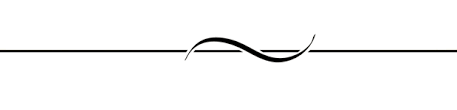 THE REVELATION OF THE SEVEN VIALS PT 4TRINIDADFRIDAY 25TH AUGUST, 1989BRO. VIN A. DAYAL…the sound,That saved a wretch like me!I once was lost, Oh, but now I’m found. …but now I’m found,Was blind, but now I see.Oh, it was grace that taught my heart to fear. ’Twas grace that taught my heart to fear,And grace my fears relieved;...my fears relieved;Oh, how precious did ...How precious did that grace appearThe hour I first believed.... I first believed!Oh, let us lift our hands and sing, “Through many dangers…”  Truly we have come a long way, by His grace.  ...many dangers, toils and snares,I have already come.  Hallelujah....already come;’Tis grace hath brought me safe thus far,...hath brought me safe thus far,Oh and grace will lead me home. What a comfort....lead me home. Oh my! When we all get home and we’ve been there ten thousand years; won’t we still be singing it? When we’ve been there ten thousand years,Oh, bright shining as the sun;Bright shining as the sun;We’ve no less days to sing God’s praiseThan when we first begun. Oh my!  Let us worship Him tonight, bow our heads in His Presence.  Give Him thanks for such grace; His unmerited favors unto us.  By grace you are saved through faith – oh, not of works that any man should boast, but it’s a gift of Almighty God.  Hallelujah!  Thank You, Jesus.  Wonderful Saviour, we praise You tonight.  We give You glory and honor.  We thank You so much Lord, for Your goodness; undeserving as we are but how we love You tonight because You first loved us – that is why we could stand here and lift our voices and sing Amazing Grace.  That is what it took Lord, to redeem us from a life of sin and bring us back into Your Divine Presence.  Hallelujah!  Glory to Your Name.  Thank You, Lord.  Oh gracious God, we sing this blessed old hymn of the church, Amazing Grace. Truly Lord, it tells us what we were, where we came from, where we are and where we are going and it is such a comfort in our hearts.  Lord, we could lift our voices and sing this song as we journey; journey to that Land Lord, where we’d never grow old.  Dear God, as we worship You tonight and the saints singing these songs, these great Divine revelations of the things that are presently happening, it inspires the hope in our hearts, Lord.  For here we are gathered together, in this great Rapturing time, knowing it is a great time of union, Lord, when the Bride and the Word are becoming one, the Head and the Body are in union, Lord, the marriage of the Lamb, (hallelujah!) the two becoming one, oh God, in faith, in the Word, in works, in Life, in Spirit; until she shows forth His very victory and the reason of His death.  Hallelujah! We thank You Lord, for these Divine Truths and we know Your Word is becoming flesh and our flesh is becoming the Word.   Hallelujah.  Lord, as we sit here in Your Presence tonight, to hear Your Word that will come forth, God we pray that the Holy Spirit, Lord, would make that Word so real unto us that it will rapture us up a little more, Lord, from glory unto glory.  Hearts will be changed, lives will be touched; people will be drawn to a closer walk with You.  The world will be scattered away from us, Lord.  The power of the Living God will strike the souls of Your people; such a Divine faith will explode into every heart!  This is the Hour, Lord.  We recognize Your Presence.  We come with humble hearts believing and asking these things, knowing it is according to Your Divine will and what You’ve promised to do and is doing now amongst us.  Bless each and every one that is in Your Presence tonight, Father.  This dark Hour that we are living in, we are so thankful to know we have come into Your Presence.  How do we know it is Your Presence? The very Word is being unveiled.  Hallelujah.  Your Will and Your Purpose is so clear unto us, Lord, we could walk in it, Lord, and know how to please You in this Hour, and what a transformation is taking place in our lives.   We don’t look at the building, we don’t look at just one another that is here, but we see You; our attention is fixed on Thee, Lord.  As David said: My heart is fixed, my soul followeth hard after Thee.  “When Thou saidst, Seek ye My face; my heart said unto Thee, Thy face, O Lord, will I seek.”  Oh God, lead us in a plain path tonight, we pray, let the Word be so plain; let it unfold, as we walk up closer into Your Divine Presence.  May that Word, oh God, bring such a deliverance and they that don’t know You, if there be any like that in that condition here tonight, I pray that this will be the night that saving grace would strike their hearts and they will confess You as their Lord and Saviour.   Grant it oh God, tonight, as we see things being revealed out of Your Word and seeing Lord, the end of all things are at hand, Lord, Your Bride is being taken up away from the judgments that are breaking forth in this world.  We are so thankful, Lord, to be in that number tonight.  May everyone, Lord, strive to be in that place and to have that blessed assurance in their hearts, for You say the darkness covers the earth and the peoples.   Oh God, may they hear that Voice saying:  “Arise and shine; thy Light is come.  Shalom, peace, all is well.  Grant it tonight, Father.  We certainly look forward to You speaking to us, as we come with attentive ears and open hearts, saying, “Speak Lord, Thy servant heareth.  Be it unto us according to Thy Word, tonight.”   We commit ourselves into Your hands now, asking that Thy Perfect Will be done, in Jesus’ precious Name, we pray and ask these things, amen and amen. God richly bless you. I’d like to invite your attention to the Book of Genesis and also to Revelation again.  Genesis chapter 3 and Revelation 16.   And while you are searching for it, we just have a note of praise: Our Bro. Frankley Blackwell would like to thank the Lord for healing him after prayer was offered.  He suffered so many different things, pains throughout his body and diarrhea and headaches and different things but I believe he is here tonight by the grace of God.  So, we are certainly thankful that God hears and answers prayer.  Amen.  It was a speedy recovery that he could be right back in the Presence of the Lord, at his post of duty.  Amen.  Genesis chapter 3. 1 Now the serpent was more subtil than any beast of the field which the LORD God had made. And he said unto the woman, Yea, hath God said, Ye shall not eat of every tree of the garden?2 And the woman said unto the serpent, We may eat of the fruit of the trees of the garden:3 But of the fruit of the tree which is in the midst of the garden, God hath said, Ye shall not eat of it, neither shall ye touch it, lest ye die. And that is exactly what God had said about it (amen) and she started off staying with the Word and confessing what God had   said and that’s a good stand for any believer but you must continue in the Word. Amen?  Because, sometimes the Devil is very persistent to move you away from that stand. As we noticed, he didn’t say, “Yes, you’re a real Christian.  I admire your faith – just let me leave you in peace because it doesn’t seem like I could penetrate your barrier,” but we find out he turned around and he says: 4 And the serpent said unto the woman, Ye shall not surely die:5 For God doth know that in the day ye eat thereof, then your eyes shall be opened, and ye shall be as gods, knowing good and evil.6 And when the woman saw that the tree was good for food, and that it was pleasant to the eyes, and a tree to be desired to make one wise, she took of the fruit thereof, and did eat, and gave also unto her husband with her; and he did eat.7 And the eyes of them both were opened, and they knew that they were naked; and they sewed fig leaves together, and made themselves aprons.8 And they heard the voice of the LORD God walking in the garden in the cool of the day: and Adam and his wife hid themselves from the presence of the LORD God amongst the trees of the garden.9 And the LORD God called unto Adam, and said unto him, Where art thou?10 And he said, I heard thy voice in the garden, and I was afraid, because I was naked; and I hid myself.11 And he said, Who told thee that thou wast naked? Hast thou eaten of the tree, whereof I commanded thee that thou shouldest not eat?12 And the man said, The woman whom thou gavest to be with me, she gave me of the tree, and I did eat.13 And the LORD God said unto the woman, What is this that thou hast done? And the woman said, The serpent beguiled me, and I did eat.Isn’t that just like human beings – just to keep passing the buck – just try to get yourself out of the situation?  Who you sink, sink but as long as you try to save your own skin.  See?  My!  What a terrible condition. 14 And the LORD God said unto the serpent, Because thou hast done this, thou art cursed above all cattle, and above every beast of the field; upon thy belly shalt thou go, and dust shalt thou eat all the days of thy life:15 And I will put enmity between thee and the woman, and between thy seed and her seed; it shall bruise thy head, and thou shalt bruise his heel.16 Unto the woman he said, I will greatly multiply thy sorrow and thy conception; in sorrow thou shalt bring forth children; and thy desire shall be to thy husband, and he shall rule over thee.17 And unto Adam he said, Because thou hast hearkened unto the voice of thy wife, and hast eaten of the tree, of which I commanded thee, saying, Thou shalt not eat of it; cursed is the ground for thy sake; in sorrow shalt thou eat of it all the days of thy life;18 Thorns also and thistles shall it bring forth to thee; and thou shalt eat the herb of the field;19 In the sweat of thy face shalt thou eat bread, till thou return unto the ground; for out of it wast thou taken: for dust thou art, and unto dust shalt thou return.And I will like to also get Revelation 16, where we’ve been   speaking, but I just went back in Genesis so we could take where these things really began and bring it down to the end.  Amen.  We are going to take from verse 10 tonight.  We took the first four last night.10 And the fifth angel poured out his vial upon the [throne] of the beast; and his kingdom was full of darkness; and they gnawed their tongues for pain,11 And blasphemed the God of heaven because of their pains and their sores...And they still had those sores but there’s no healing there.  See?   Here’s the Fifth Vial being poured out and they still had those sores from under that First Vial.  These same men in that kingdom who have the mark and who worship the Beast – that’s the people.  Remember, this is a world state now. …and repented not of their deeds.12 And the sixth angel poured out his vial upon the great river Euphrates; and the water thereof was dried up, that the way of the kings of the east might be prepared.Let us pray.  Almighty God how we are trusting You tonight to speak to us again. We believe that You have been speaking to us.  We believe that You have been making Your Word plain and we are trusting in Your Divine grace and the continuity of the work that You are doing amongst us and that the Word will continue to unfold and bring greater inspiration and faith to our hearts tonight – for Lord, we so desire to serve Thee and we are so looking to come to that perfect faith in this Hour to feed upon Your Word and to live by every Word that proceeded out of Your mouth – to eat the whole Book, Lord, knowing we must prophesy again.  So God, we pray You break the Bread of Life and feed our hungry hearts, as we expect of Thee to do it for us; for we ask it in Jesus Name, amen.  God bless you, you may have your seat.  Well God bless you tonight and I trust you are ready in your heart for the Word.  Amen?  Is everybody feeling alright? [Congregation says, “Amen.” –Ed.] Has everybody just come expecting to get right down in the Scriptures?  I trust you’ve been enjoying it.  You know the last time I’ve been thinking; I said, “My! You know, it was just like lightning and thunder and voices.  It was just like too many things were just flying one way or the other, last night.”  I was, you know, after you preach a message and you go back home and you sit down and you kind of go over in your mind different things and where you think you should have paused and what you could have elaborated on and, you know, I was just thinking – I said, “My! There are so many of things being said and they’re all in the Bible but sometimes to help, you know, some of the young believers, you know, you kind of maybe read the Scriptures, but I felt I read so many Scriptures in the first two messages, I just didn’t want to read Scriptures all the way through for every message.  So I was just kind of speaking and throwing those things out but I felt that I could have referred to it in a few places.  You know, I have given the types and quotes in the Scriptures but not given the location and sometimes the location helps you very much, when you could find exactly where it is at.  And you know, I thought that I should have gone maybe in Revelation 17, and take where a revelation of Mystery Babylon was being given and how she was drunk with the blood of the saints and then Revelation 18, where that city Babylon was being destroyed.  And you know how they were saying in Heaven, you know, for He had judged the great harlot [whore –Ed.] who had corrupted the earth with her fornication and has avenged the blood of His servants and different places like that because we were dealing with those who had shed the blood of His saints and prophets.  That is why this plague was turning the water into blood and that is why they were confirming it on earth and Heaven and saying, “Yes Lord, even so, they are deserving of it.”  And, you know, I wanted to take those two things there and we started off with that Third Vial and then I should have done it.  I should have started off maybe with the first message really, with the first four but there were so much on that First Vial and the right way I thought, to open it up, we would have taken the First Vial individually, which we did.  And then I came to the Second and on the Second Vial I was going to really finish the message.  We were taking all four because you would not get it properly in your mind if you don’t take all four because it is dealing with the environment.  And then all Seven Vials were being poured out at once.  It said these seven Angels: “Go thy ways and pour out thy Vials of the wrath of God upon the earth.” [Revelation 16:1 –Ed.] Now there was no time in history where these Seven Church Age messengers were together at the same time on the earth.  It is something happening here and we took it last night in the feast.  And you know, oh my, we went through that like lightning last night when we took those feasts there and we took the Feast of the Trumpets and showed under the Feast of the Trumpets was the wars, political disturbance, rushing the Jews back into their homeland. World War I and World War II: Woe, woe in the earth.  Amen!  And we found out that that was being fought right in this environment. We know World War I, they almost burnt up the earth with their poison gas and these things then World War II, they had the atomic bomb with Hiroshima and Nagasaki and they were just destroying the earth and the earth was going through birth pains.  And I wasn’t taking my time because I felt then that I had gone through these things over and over.  It would have been kind of repetitious and then, sometimes you are waiting now for me to get to the Vials and I have to go back to the Trumpets because out of the Trumpets come the Vials and then we have to go back to the Seals because out of the Seals come the Trumpets and then we had to go back to the Ages because that is where we are at; at the Seventh Age here. So when we kind of threw it out like that – that is why I felt it would kind of helped if you caught it last night, was the types.  That is why I gave you in the Book of Ruth and showed you it was in the harvest time Naomi was coming back; that was the Trumpets right there in the homeland and Ruth was being redeemed and that was under the Seven Thunders where Boaz and Ruth are becoming one.  And then right there, the Vials with Elimelech’s inheritance being cleaned off for them to come back and live inside of it and it is all happening in the harvest time, and I was giving you that type there.  And then we kind of fly through also the Book of Kings where Nathan is already revealing those things and then David, King Theophany cried out and showed who is the blessed and only Potentate because that’s the Vials – that’s where He’s coming to get rid of this false king who set up himself as king; with church and State and said, “I will be king.” Alright, so we were giving those types back there to show you and then we went over into Exodus where God was breaking that power, Egypt; a type of the world – breaking and reducing them down to poverty.  You see, because what made them strong?  It was their economy and we see the whole thing in the world was being tied up through economics. The mark of the Beast is you can’t buy or sell except you have the mark of the Beast – that is coming through money.  Buying and selling is commerce and Rome has the wealth of the world.  That is why they are bringing it to a World State.  That is why they are going to deceive the Jews, trap their money and then bring in the new money system.  And we had to go there and then… that’s where He turned the water into blood but then we find out that’s where He said, “These have shed the blood of the saints and prophets.” [Revelation 16:6 –Ed.] So then, we had to go over to the Book of Kings, and we went there and I took up Jezebel, how she came in to Ahab but for money purposes.  See?  It’s the same thing because the Spirit of Elijah, Moses and Christ is here; all are the Holy Ghost and Moses and Elijah will be over there with Christ also and the Jews and Rome will be in a covenant there also.  So all those things, referring to different places, I have to... you know, do like that because I want you to see that these things are not made up.  I want you to see that these things are not hatched up things.  This is not my idea of it.  I am trying to show you for years – I’ve always told you these things are in the Message, already finished because in that Elijah, everything is finished.  I’ve always quoted it to you over the years: Luke 24:32 – Jesus opened the Scriptures; Luke 24:45 – He opened their understanding.  In 1963, He opened the Scriptures; everything was revealed.  He said, “You were not supposed to get it.”  But then, He’s come back around to open our understanding to what is already opened.  Then I went back into the type with Ezekiel 9 and took those things back and forth to show you where we are living between the Son of Man being revealed and Titus coming: the slaughtering Angels, and how the sealing Angel is marking them in their foreheads right now.  The time is going to come, they’re going to shake the dust off; the Bride will linger a while as a ministry of testimony and as a witness to the lost. Alright, we’re taking those things back and forth because, you see—You keep in mind there are just two spirits.  Under the Ages we see the depths of Satan.  Alright?  Under the Ages were the depths of Satan: Nicolaitanism, Balaamism, the doctrine of Jezebel – that is how he was working; from an antichrist spirit, to false prophet, to Beast, under the Seals.  Is that right?  You see, under the Seals there, he is the white horse rider, then he’s the red horse rider.  He was changing horses but it’s the same Satan who was working in the antichrist spirit through the Nicolaitans there.  Then under the Trumpets, he’s the fallen star.  We’re going to pick it up tonight because we are going to go back to the Fifth Trumpet and show how it corresponds with the Fifth Vial too and he’s a fallen star and then, under the Vials, he is the Beast. So it is one revelation of Satan all the time and it is one revelation of God all the time but it’s just... as I say Vials, you see him as the Beast.  See?  Over here in the Trumpets, he’s the fallen star; the king of bottomless pit.  Over in the Seals he’s the horse rider, alright, but it is Lucifer all the time.  They are two spirits – two kingdoms. So, back and forth there, if you noticed what we’ve been looking at as we sort of... have been watching these things tonight, it will be necessary for us to go back to the tie block because I took that message on the Breach Between The Trumpets And The Vials, [1989-0817 –Ed.] which is Revelation 12 to 15 is between the Seven Trumpets and the opening of the Seven Vials, and I told you it is put there for a purpose; it is a tie block, because it ties the two together and it is necessary because if it wasn’t put there, we wouldn’t know how to reveal what those Vials are.  Amen.  And then we came there, and we found the first thing under the First Vial was men who had the mark of the Beast.  And the only way to know that, you had to go back to the tie block because the first place in the whole of the Book of Revelation where it speaks about the mark of the Beast was Revelation 13 and Revelation 13 is between the Trumpets and the Vials.  It was the same Satan in Heaven who pulled down one third of the angels, was that Beast.  Is that right?  He was a Beast, a great red dragon, seven heads and ten horns but we found out in Revelation 13 that Beast now was on the earth being worshipped as God.  He had achieved his purpose, which we’ll have to get that tonight, too. So then, when we come to the Second Vial, we found that it was the sea, which was the earth; same earth, same sea, same rivers and lakes but it was only one set, which is what God had made.  There is no new earth and no new creation.  God made it in Genesis, in Revelation it is going to come back; Paradise lost, Paradise regained.  Exactly right! The Book is a Book of redemption, bringing back what is lost.  At the end of the Bible, the second Adam and the second Eve go back to the restored Eden. You see, because the whole Book is the expression of one goal and one purpose that God had and it’s a threefold purpose He had  in the back-part of His mind; it’s a plan of redemption sealed with Seven Seals but part of the plan, I said, is called Ages, part of the plan is called Seals, part of the plan is called Trumpets, part of the plan is called Vials but once you know what the threefold purpose is, you don’t have to understand what are Trumpets and Vials and all those things.  Those are just terminology because the picture is so big; you’ll have to break down the picture to be able to concentrate on certain parts of the picture. So the Trumpets look at the political world and the wars and Israel and these things, and the Seals, and the church and these things; in the last days, it’s all being united to come as a world state, which is Satan’s Eden and the god of this evil Age ruling over his Eden. And as I’ve always told you, I said, in August, Bro. Branham preached it right there, God Of This Evil Age [1965-0801m –Ed.] he was revealing the god of this world.  Then on Satan’s Eden, [1965-0829 –Ed.] he wasn’t preaching on the god so much, he was preaching on the Eden of that god; how he built his Eden for six thousand years and is coming to be enthroned over it.  And, And Knoweth It Not [1965-0815 –Ed.] was his subjects whom he smote blind from this Gospel, the Seventh Seal Mystery that came to unfold the scheme of the enemy; And Knoweth It Not, Laodicea – blind, wretched, naked and miserable, this insane Age, Souls In Prison Now. [1963-1110m –Ed.]   Is that right?  Under that Fourth Seal, we took how it was Hell following Death.  Hell was personified; Death was personified because he is moving towards flesh.  God is moving towards flesh; Satan is moving towards flesh.  Lucifer always wanted to live as God in man.  We took it here in the Scripture, Genesis 3.  That is the Beast in the beginning – that God cursed that Beast, cursed that system (see) that came forth there with deception, with a seed of discrepancy from the beginning; misconstruing the Word from the beginning.  Then, we’re going to find out in the end, it’s the Devil incarnate again but this Bride will prove she’s not like Eve and go back to Eden.  Is that right?  She’s going to hold her sacred virtues! She’s not going to have any lust veil; she will have the Holy Veil!  Amen.  Yes sir! So, back and forth, back and forth, you know, it’s so much, because there are many, many things we could state and try to break down and open up more but as I said, I’m just throwing it out in a way, because we have a few services, so you can catch the vision of it because, you know, just like the Church Ages, it started off with, “He Who has the Seven Stars in His right hand.”  Bro. Branham said that’s what ties the whole Bible together. You’ll have to go back to know who He is, what are these Seven Stars, what are all these things, why is it His right hand?  You know, you could keep on going like that. So here we see they’re saying, Lord God Almighty, O Lord, Who wast, Who art and Who art to come because that’s the whole Bible right there.  Amen!  Then he says worship Him Who created Heaven and earth and the sea.  Now, that is being said for a purpose because, remember worship is not just, “Hallelujah, hallelujah!” That’s not worship, you know.  You can’t worship unless you have revelation. You have to know who you’re worshiping.  You have to worship according to His revelation and what He is doing and if He’s doing—Notice, when He judged Babylon they said Thou hast avenged them.  Is that right?  He said it.  When He opened the Seals they said, “We shall reign as kings and priest on the earth.”  Everywhere something was being done and they begin to worship, it was in line with the revelation of the achievement! Over here, they were singing a song, the song of Moses because they’ve been called out of Roman hands as they were called out of the Egyptian’s house.  Is that right?  Then the Beast and the armies went after them?  We saw that in the Bible.  Then what happened?  The earth opened and swallowed them up.  Amen!  God made them escape and then they were singing the same song of Moses when they were coming out.  The Red Sea destroyed those who were coming to take them back into bondage after they stood up and came out under a prophet’s message because they were worshiping by their experience in the Scripture and they understood what was taking place. And it’s the same way we ought to worship God too.  That’s why we sing many are changing from glory unto glory.  Amen.    Hearts are being raptured.  Have you ever heard the sun rise?  Have you ever seen a flower bloom?  It is happening right now.  It is going to take the Rapture to get us out of this world.  It is being revealed unto us.  We’re being taken up in the Mystery of the Seventh Seal.  Rapturing faith is what is being revealed and being shed abroad in our hearts in this Hour!  Amen.  Exactly right! So, all those things as we keep looking at it in the Word, you know, it just makes you love this blessed old Bible so much.  You take It and you read It, you hold It over your heart, you pray, you cry upon It, you get down there and you kneel down before God and you open It up again.  Amen.  You get up early in the morning, you open It up, you begin to read.  Oh, it’s so rich!  It is Christ being revealed in His Own Word, hidden from the wisest theologians and being unveiled to you; whispering these things in your ears.   Amen.  And notice what is being unfolded to us... because I said it’s Lucifer, his bride and his kingdom but that was only the perversion of Adam, Eve and Eden.  The Seals are redemption – that is what God is doing.  In the beginning, when God created Eden, in the beginning of the Bible, it was a Faith Civilization.  He put Adam and his bride over it and that represented Christ and His Bride in the Millennium, right there: Son of Man, Son of God and Son of David – right there in Eden and that was God’s threefold secret!  Then that was going to come back in the last days in reality form but we found out what happened, in between that time Lucifer, from up in Heaven, he wanted to build a better kingdom than Michael’s Own, so he came right in there and began to pervert everything and then he too, has had six thousand years to build his kingdom too.  Amen! And we know those things, how it came down through, which we’re going to try to bring it in a way that you can really see what this fifth and sixth Vials are, here tonight because I am doing it like that so I will take the interval and the Seventh Vial on Sunday, so in that way I’ll get all seven.  But, it is so wonderful here because this Fifth Angel poured out his Vial upon the throne of the Beast. You don’t see that used like that in the Bible, until there.  He’s enthroned as God now.  He’s in his world saying he is God.  He’s over his Eden.  He has his own wealth, religion, politics; he has everything right there and his kingdom, because his kingdom is finished; it’s been built. Paul saw it; the man of sin will sit in the temple as God.  Revelation 13, in that same tie block; John saw it.  The whole world is going to worship him.  They’ll have to get the mark and right there, we know then that that kingdom, that Fifth Trumpet, that Fifth Vial, that kingdom that he had was the one he tried to build in Heaven but here, he couldn’t build it in Heaven, so he came on earth and in his kingdom, he’s the king and he had his own kingdom because we found out he was called a king under the Fifth Trumpet.  His throne was in Hell but now he wants to move it to the earth and this is the Age we are in, where he’s tying up everything to bring it to the earth – that is why Hell is being created here.  The fifth dimension is coming here.  It is merging together because it is coming to flesh.  He is getting ready to be incarnate.  Amen.  Just like God, when God was creating His Eden back there, He saw it, as we’ve been taking the Trumpets and the Vials – botany life, marine life, animal life, all these things, bringing it right up to human life, God’s Own Life and He was creating His Eden and it took Him six thousand years. Then God put Adam in flesh.  Remember Adam was spirit first.  Is that right?  Genesis 1:26 to 28, God made man in His Own image and likeness; John 4, God is a Spirit then Genesis 2:7, and God formed man out of the dust of the earth.  Is that right?  Now man was going to come into flesh.  Why?  Because he needed a flesh body to contact this physical realm.  Part of his dominion was to dress the Garden, to till it and keep it.  Is that right?  Okay, and then when he came in flesh he had dominion over it from sea to sea and from shore to shore; he was God.  He represented Christ on the earth, reigning upon the face of the earth as the Son of David, right there; King of kings and Lord of lords because in Spirit, He was Melchisedec; King Theophany.  Is that right?  King of Righteousness, Elohim then King Theophany, Melchisedec – from Spirit, to the Word; then in flesh He was King of kings, Jesus – because Melchisedec is two Kings: King of Righteousness and King of Peace.  Amen!  It is perfected in three. So when He comes there, then... Adam represented that; then what happened?  Then we see Satan was doing the same thing.  For six thousand years he built his kingdom here in the form of spirit but working through men, anointed them because he can’t create, so he anointed them with wisdom in manufacturing, perverting the original creation, rearranging the molecules, working through science and civilization and these things – then at the end of six thousand years, from that time to this time, what is happening there?  Now, he is coming into flesh too, because to really reign over this Eden he built, he needs a flesh body.  Amen. And here he is coming into flesh to reign and rule over it and he has no—Adam had the Spoken Word, he had Holy Ghost Power but Satan doesn’t have Holy Ghost Power, he has political power, demon power, religious power and it’s by those powers he is going to control his kingdom.  And what do you think Hell is?  Hell is just perverted religion, perverted government, perverted social life; that is all it is.  Religion, politics and demon power – that’s all of hell is just a perversion because God doesn’t pervert!  Amen.  What is death?  Life perverted.  What is the Truth—what is a lie?  The Truth perverted.  See?  He says, “What is adultery?  The right act perverted.”  So perversion, that’s what the Devil does; he just perverts the original thing and that is why we have to be careful because what we have must be original. The Spoken Word is the original Seed, because That came from the mind of God; He spoke It and the Word materialize and It produced the expression of His thinking (amen) but then the Devil wants to get into that now and rearrange that.  Amen!  But once you have a revelation of what the original is, then, brother, you can speak out any perversion; anything that gets us away from the original.  Amen. So, we see then that that kingdom, what God did for Adam, built His Kingdom for six thousand years and then Adam came into flesh and had dominion, it’s the same thing that Lucifer is doing; he is just perverting.  He had to build his own kingdom but here, under those Vials – because when we come to the Seven Vials, as I said, the Church Ages are run out; the Seals are already opened; the Seven Thunders have already gathered the Bride.  Is that right?  Then, the Trumpets have already sounded.  The foolish virgins and the hundred and forty-four thousand are already purified.  Moses and Elijah has already come and gone, so the Vials are at the end of the Book now.  What we are facing now is the Millennium and this is the time because we preached it last night on that Sixth Seal, and I hope you got that; it is very important.  That Sixth Seal is the judgment seal.  Under that Sixth Seal, three things happened: purification of a hundred and forty-four thousand, purification of the foolish virgins, purification of the earth but I said the Sixth Seal is divided into two parts.  See?  Because the first part Moses and Elijah do, they come and they call the hundred and forty-four thousand but all they do is just plague the people and perform the same signs, showing it is a repeat of the same ministry and Israel believes their prophets.  Amen.  And then, when they come out, Moses and Elijah are dead because their ministry is only for one thousand, two hundred and threescore days: three and a half years and they lay there for three and a half days and then the Spirit of Life takes them up into Heaven and they don’t come back down.  Is that right?  Sure. But when they went up into Heaven, they didn’t leave the whole world dead, everybody annihilated; they didn’t leave that.  No.  They didn’t leave the world ready for the Millennium because when Christ comes back in Revelation 19, after three and a half years’ Marriage Supper, while Moses and Elijah was on the earth, we find that the Beast and the kings of the earth and their armies are waiting there, and that’s the battle that started in Heaven that is going to end up on earth but now it’s not in the form of spirit because Christ is in flesh; all those Seven Church Age messengers are in flesh.  All those overcomers in every Age are in flesh and the Devil and all his kingdoms on the earth are in flesh too!  So then, somehow, between now and that time, they’re going to come into flesh and we are going to go off into immortal flesh; glorified flesh. So this is an exciting time of Christianity; there hasn’t been a time like this.  Amen.  It’s a dramatic time, it is a great, great time that is happening and that is why the believer needs spiritual discernment!  It is not you coming to church with a Bible, “Oh God, I love Jesus and everything is going nice.”  No!  The Word is opened.  What for?  To anoint our eyes to see the Hour!  Because when the Prophet opened that Seventh Seal, because under that Seventh Seal are those Seven Trumpets and under the Seven Trumpets are those Seven Vials.  They all run out under the Seventh Seal because Revelation 8:1, the Seventh Seal opens; Revelation 8:2, the Trumpets begin. Then it goes right on to the Vials.  See?  There are no more Seals open after Revelation 8:1, everything is right there, it’s under that Seventh Seal.  Amen.  That’s why it’s like a rocket; just fire flying out, fire flying out but that Sixth Seal is just really the last part of the Seventh Seal.  So, don’t get confused with numerology and get your mind blown, amen.  See?  So watch something.  So as we look then and we see these things happening here, it is so tremendous (amen) in this Hour (amen) that as we see the Word opening and unfolding, we have a discernment.  You see, that’s what the Word brings; the Word brings discernment!  Hebrews 5 says, “Have your senses exercised that you could discern good from evil.”  The Prophet said good from evil don’t live far apart, you know.  It is so close if possible, it will deceive the Elect.  Amen.  Those ten spies brought an evil report.  Cain and Abel work – they were twins – you talk about Bible evil now.  Amen.  Bro. Branham said it’s a razor’s edge; ninety-nine and ninety-nine hundredths percent of the Word: “You shall not,” one word – evil!  Yes, that is the evil we’re talking about in the last days.  It’s a repeat performance of all diabolical, cunning and cruelty that’s on.  That is why the Church in this Hour, amen, as she sits under the Message of the Hour – as she sees the revelation breaking and unfolding – as her soul is being ripened and she comes to a perfect faith – as she’s convinced in her heart that this is the last generation that this very Bride is walking into the resurrection, we’re walking into a change; a new body, amen.  We’ve seen the last sign.  Amen.  We’re nursing from the El Shaddai!  Nurse from me!  He [Bro. Branham –Ed.] said he [Abraham –Ed.] nursed all the way to a new body.  Amen!  Brother, we’re walking into it!  Amen.  Six Trumpets have already sounded and we are gathered for the sounding of the last Trumpet.  Amen.  The Master is already come and calleth for thee.  Hallelujah!  He’s walking down to the resurrection.  Brother, it’s a tremendous time! Oh my! That is why when we see the Hour, we could look there with eagle eyes and see the judgments breaking in the earth.  Amen.  We could see the sanctuary becoming smoky.  We could see the wrath of God fixing to smother off this whole earth and the Bride being lifted up in the Power of Almighty God.  Amen!  Oh my!  I tell you, with a true vision of the Message, you can’t play church!  You can’t sit around and let moss grow on you.  No sir!  Brother, you have your running shoes on and you’re hastening unto the Coming of the Lord.  Amen!  Let me tell you, that is why a make-believer doesn’t understand a real believer.  That is why half-way believers don’t understand a real believer in this Hour, because the real believer, brother, is moving forward.  Amen!  Brother, nothing is going to keep them back.  They’re cutting all ties to this world! They’re already breaking that sin barrier.  Those spiritual astronauts are already going up.  The power of revelation is moving in their hearts.  God is dealing with them, breaking forth the Scriptures.  They know that That is God’s revealed Word.  The Spirit promised He was going to come back like it was in the time of Daniel; when they have reason to see these things, He will teach them and make it known to them.  He’ll give them skill and understanding while they are reading the Prophet’s writings.  Is that right?  Yes sir!  He promised that.  That’s His promise in His Word.  Amen.  My! So we’ve been comparing those things and you look at science, it is documented.  That is not even a thing to wonder any more.  So when you see for life to exist on this planet and continue on—Right now—and let me tell you, it’s only propaganda.  They came together for this big summit; the world’s seven leading industrialized nations.  They stood in a glass pyramid in France.  Is that right?  Yes, France’s Bicentennial, right here and they stood there and they said, “Okay, we are the ones who really dictate and really control the world.”  They said, “We just form it like that.” They know what is happening because they realize they are the ones controlling the world’s economy, almost.  You see?  And then look what is happening.  Remember, they are all drunken with the wine of Rome, you know out of that cup; so don’t bother with that.  Amen.  And then, what is happening there, they said, “Okay, the main topic is the environment.  We are going to have to try to make certain stands and cut down certain things and phase out certain types of things we are using that’s already proven conclusively that it needs, you know, slowing down because we wouldn’t survive much longer.”  Now, everybody is going outer space.  Everybody has a little space program.  Everybody wants to go up now because they are conscious of what is happening.  But you see, when things strike the natural world, it always comes in a perverted form because really and truly, there are astronauts getting ready to go up too. Amen.   Yes sir! Brother, you know what happened?  They released recently a telescope [Hubble Telescope –Ed.] in outer space, out there.  They said they never believe in the planet, in the history of the earth, such an instrument was ever made; the fine craft it is.  And they tell you how they polished the glass... the mirror that is going to be picking up the things and transmitting it back that when they—it’s so thin and it’s so highly polished, that if you peel it off, it could stay in the air for months like smoke; it’s so thin.  And they were giving the whole history there, how they did it because they’re going to begin to get pictures of things they can’t see properly here with what they have, so they launched one in space, orbiting; a telescope.  They want to see.  They want to see what is outside there.  They want to read that first Bible up there.  They want to get a clearer telescope.  They want to get something to focus in, you know, better.  The ones here, though they are seeing out there but yet, what they need to study—because they really want to get out there and they need to know exactly what is out there because they don’t want to be beating around the bush and spending billions of dollars here, and billions dollars there because things are hard, already.  Brother, I tell you, as I said, what they are looking for, we have already found. [Congregation says, “Amen.”–Ed.]  It has already been revealed to us.  Amen.  We know where we are going.  It is right up those seven steps where you break into Eternity. Amen!  Hallelujah!  Break into a new body, amen.  And what they’re trying to find out – how they’re going to send your body through, and send this and send the other, and while they’re trying to put man on big rockets, you will be moving at the speed of a thought (amen) because the Holy Ghost is getting the Bride ready.  Amen.  It’s moving into the final frontier of transportation.  They will never find it but it’s already been made known to the Bride.  Amen.  Glory!  That last Trumpet; we are called to be gathered for the sounding of the last Trumpet.  At the last Trumpet, time shall be no more.  He said we will move at the speed of thought then.  Amen!  And here, we’re between the Shout—Between the Sixth and Seventh Trumpet was a Shout and it unfolds into the Voice of the Archangel.  Amen.  The Master has come and He’s already revealed, “I am the Resurrection and the Life,” and He is walking down to the last Trumpet to bring up the sleeping saints.  Brother, then how close are we to that final frontier of transportation?  That is what we are walking into right now!  Amen. It was on the Son-day.  It was on the Son-day, under that Seventh Seal that mighty Angel came and broke that Seal and the Word came out that that new way of transportation was revealed.  It was under There He walked right through the walls that day and they thought it was a ghost.  “This is no ghost.”  Amen!  Hallelujah!  All of this is part of the redemptive Blessing.  I have to wave this too, amen.  We’re being waved on the Son-day.  Hallelujah!  Amen!  See?  You’re being waved.  He had to wave all that came back to us. The Prophet preached the message, Quickening Power.  [It Is The Rising Of The Sun 1965-0418m –Ed.]  What was he talking about?  He said, Quickening Power!  Those men were so quickened, he said, it changed their language, it changed everything; gave them bravery, courage. He said they were transported; man dropped on top of bones came back to life.  He said you talk about Quickening Power.  Brother, do you see what is laying under that Easter Seal for believers?  How could we play church?  This is not the day for playing church.  Oh, this is the Bride feeding on the Word and walking in the Spirit; like Enoch walking with God.  The more and more you go, the more and more He makes it plain and anchors you in your heart.  It is rooted inside of there!  Amen!  My!                                                                                                                                                                                                                                                                                                                                                                                                                       So watch!  Those Vials, we picked it up under the first woe.  We picked it up under the mark of the Beast and those who worship his image.  Now, it’s something unfolding; then under that Third Vial we picked up: they who shed the blood of the saints. [Rev. 16:6 –Ed.] Now these people who have that mark and these things, that same system that they belong to, is what shed the blood of the saints. Under the Fifth Vial, we picked up the Beast and his kingdom. Under the Sixth Vial, we picked up the River Euphrates.  What does it talk about?  Under the Seventh Vial, in verse… let me see… verse 19, it talks about Babylon is being judged.  So that is why I took it like that because here we have the men who have the mark and who worship the image.  We have those who shed the blood of His saints and prophets – we have those; the Beast and his kingdom.  We have the River Euphrates and we have Babylon.  All those things started at the beginning of the Book. What is it, Babylon or Mystery Babylon?  Who shed the blood of the saints and prophets?  Mystery Babylon.  Who is the Beast?   Mystery Babylon.  The Beast that carries that woman was Satan; the same Beast in Heaven.  Amen.  Where was it typed?  It was typed all the way back in Nimrod, that’s why I’m coming right back here.  See, I’m going to strike that right here. That’s what we’re coming right back to.  Nimrod was what I ended up preaching on and the Holy Spirit just said, “Go on these things now, here, because look what is happening there.”  Sure!  Bro. Branham saw John Kennedy got elected and the Holy Spirit said, “Go in the Book of Revelation.”  You see how that money system and everything is moving and God proved that those things are so?  “Go in here now!”  Amen!  See? Now watch, and then… My!  I tell you, it so struck my heart with that blood of that dead man.  For years I couldn’t understand it.  I tried to understand that in so many ways and right there, the very thing just came by inspiration.  The Holy Spirit said, “No, read it this way.  Know the blood of a living man first because before the Vial came it was like that.”  Amen, right there.  It’s so tremendous.  I had some things there, I didn’t get to go to it, last night I just took it off to show, take back that same Ecclesiastes 1 – how that river is and all those things are connected, just like the arteries in the heart.  See?  All the arteries that carry the blood all through the body – how they’re connected to the capillaries and all these things. Sure.  He said all those rivers that go to the sea, the sea is now full, it goes right back to where it started; it’s just circulating.  And you just get any encyclopedia and read about the sea and it tells you about circulation and all those different things.  Sure.  Let me tell you, you take those things and you just watch what science found out and you watch what God’s Word says because they’re only studying God’s creation and trying to give it scientific names, you know, but God already spoke about it here. [In the Bible –Ed.]  Amen.  Okay. So let’s kind of begin to plug-in a little bit here.  Now, as I said, one of the first things that we are looking at here tonight is the Beast.  We started off here, the Beast and his kingdom and as I said, it is necessary for us to go back and pick up those things in the Breach Between The Trumpets And The Vials, [1989-0813/17 Pts. 1 & 2 –Ed.] Revelation 12 to 15, to find out that Beast, because Revelation 14:13, tells about the Beast; the one who is going to have the mark.  Revelation 14 was a message warning us about—Beware!  There’s no message in the Bible that has a stern warning and speaks of horrible judgments, as the Third Angel’s Message. Amen!  It says, here: 9And the third angel followed them…(Revelation 14:9) ...saying with a loud voice, If any man worship the beast and his image, and receive his mark in his forehead, or his hand, 10 The same shall drink of the wine of the wrath of God, which is poured without mixture into the cup of his indignation; and he shall be tormented with fire and brimstone in the presence of the holy angels, and in the presence of the Lamb:11 And the smoke of their torment ascendeth up for ever and ever: and they have no rest day or night, who worship the beast and his image, and whosoever receiveth the mark of his name.  And we took it, and the Prophet identifies it and said, “That is this Message.” He said, “These three angels here, after in the Reformation coming back because the first part of the Church was Jewish.  It went down then we started with Luther,” he said, “then came up Wesley – justification and sanctification and then this Message.”  And I told you, I said all those three Messages are gathered up in this last day Message because the same life that was in the stalk, was the same life that made the tassel, same life went down to become the grain; it is all gathered up.  What the reformers left is gathered up into the Son of Man.  Is that right? That the full Word is born again into manifestation to bring back the revelation of the Son of Man; the entirety of the Word and the entirety of the Life in the last days.  The Third Angel’s Message –what is it?  “Come out of her My people.”  Calling them out of Babylon, warning them of Babylon and calling them out of Babylon.  Amen.   So here it was, the Beast had been revealed and in this Message––that is why... if I don’t go into Scriptures back and forth, reading, you know, I could tell you what the Beast is and you’ll know.  Amen!  I don’t want to just take every Scripture and go from Genesis or from Isaiah 14:12, “How art thou fallen from Heaven, O Lucifer?”  And then come down here into the Garden and bring it through Ezekiel 28 and go….  We went through those things already.  So when I tell you the Beast, we know he came antichrist spirit, false prophet, Beast but it’s the same Devil, same Lucifer; three stages – the trinity of the Devil.  Amen!  But he’s being called here, the Beast and his kingdom. So we know then, that that kingdom is what he had in his heart from up in Heaven.  He tried to build a more beautiful kingdom than Michael did.  Isaiah saw him in Isaiah 14:12, veiled in the king of Babylon, which is a type back there of this Mystery Babylon here.  Is that right?  And he said, “How art thou fallen from Heaven, O Lucifer?  Tell me!  Let me hear what you have to say.”  He’s a liar, he will never tell the Truth.  So the prophet knows he’s a liar to begin with, he said, “I will tell you how you fell, because thou hast said in thine heart, ‘I will be like God.’” [Isaiah 14:13 –Ed.] Revelation 12 shows us there was a war because when he began to speak that false promise, he began to smite blind one third of the stars.  He pulled them with that tale; not that he has a long tail but the tale he told.  Is that right?  He pulled them from their first estate by promises of power and position.  What did Adonijah do to Joab and Abiathar?  “Oh Abiathar, you will be the chief high priest in the land.  You will have your own Cathedral.  Joab, you will be in charge of all the armies.  You will be in charge of everything.  You are the second man in command.”  Amen.  Brother, that doesn’t work.  Amen.  So you find it is the same thing Lucifer did up in Heaven and it had war.  The Bible says, Revelation 12:9 – there was war in Heaven and the dragon fought; that red dragon who had seven heads and ten horns fought against Michael and His angels and their place was not found.  They were cast out.  Is that right?  Alright.  Okay, then let’s turn to Revelation 8 quickly.  Sorry, Revelation 9 is what it really is.  Revelation 9. We compared last night, those first four Trumpets with the first four Vials: earth, sea, fountains, rivers, sun, moon and stars.  We compared it all the way through under The Feast of Trumpets, under the Feast of Atonement, between The Feast of Atonement and The Feast of Tabernacles; we compared it all the way through and showed back in Genesis that it was perfect.  Now we see here the earth, sea and everything was being smitten.  Then, the last three Trumpets had to do with the inhabiters of the earth.  It is really man in his environment that’s why I say it must go together; you can’t separate it.  You have to lump it altogether because it is man in his environment but it just gives you it in a chronological order so we could really get the fullness of every symbol. 1 And the fifth angel sounded, and I saw a star fall from heaven unto the earth: and to him was given the key of the bottomless pit.2 And he opened the bottomless pit; and there arose a smoke out of the pit, as the smoke of a great furnace; and the sun and the air were darkened by reason of the smoke of the pit.3 And there came out of the smoke locusts upon the earth: and unto them was given power, as the scorpions of the earth have power.4 And it was commanded them that they should not hurt the grass of the earth, neither any green thing, neither any tree; but only those men which have not the seal of God in their foreheads.5 And to them it was given that they should not kill them, but that they should be tormented five months: and their torment was as the torment of a scorpion, when he striketh a man.6 And in those days shall men seek death, and shall not find it; and shall desire to die, and death shall flee from them.7 And the shapes of the locusts were like unto horses prepared unto battle; and on their heads were as it were crowns like gold, and their faces were as the faces of men.8 And they had hair as the hair of women, and their teeth were as the teeth of lions.And you know, Bro. Branham said all these things are going to be haunting them because they are supernatural devils.  9 And they had breastplates, as it were breastplate of iron;All these things are descriptions, how they looked in the vision, to John. …and the sound of their wings was as the sound of chariots of many horses running to battle.And if you go back to Joel chapter 2, which we read already when I preached A Plague Of Locust, [1984-0711 –Ed.] if you go back in Joel, it was the Roman spirits.  Amen – Locusts coming to devour everything in the land.  It is a type: cankerworm, caterpillar, locusts, all these things; it’s just stages of the same creature.10 And they had tails like unto scorpions, and there were stings in their tails: and their power was to hurt men five months.11 And they had a king over them, which is the angel of the bottomless pit,Okay, now watch. We are dealing with this fallen star: “How art thou fallen from Heaven, O Lucifer?” That star who fell from Heaven, he was a king over them; these locusts and this king is really the angel of the bottomless pit; the same fallen star and that fallen star was not a natural star because it said, “And unto him was given the key,” so it is a person.  Alright, and verse 2 says, “And he opened the bottomless pit.”  It is a person. ...the angel of the bottomless pit, whose name in the Hebrew tongue is Abaddon, but in the Greek tongue hath his name Apollyon. Which means destroyer.12 One woe is past; and, behold, there come two woes more hereafter.   Let’s read a little bit here again because we read the Fifth and Sixth Vials, so that’s why I want to get to the Fifth and Sixth Trumpets. 13 And the sixth angel sounded, and I heard a voice from the four horns of the golden altar which is before God,14 Saying to the sixth angel which had the trumpet, Loose the four angels which are bound in the great river Euphrates. Exactly, Euphrates, over in the Sixth Vial, exactly in the Sixth Trumpet, you don’t find it mentioned anywhere in the Sixth Trumpet anymore.  It is mentioned nowhere in the Seals, it is mentioned nowhere in the Church Ages.  It is mentioned in the Sixth Trumpet and it is mentioned in the Sixth Vial.  15 And the four angels were loosed, which were prepared for an hour, and a day, and a month, and a year, for to slay the third part of men.16 And the number of the army of the horsemen were two hundred thousand thousand:Which is two hundred million.  …and I heard the number of them.17 And thus I saw the horses in the vision, and them that sat on them, having breastplates of fire, and of jacinth, and brimstone: and the heads of the horses were as the heads of lions; and out of their mouths issued fire and smoke and brimstone.18 By these three was the third part of men killed, by the fire, and by the smoke, and by the brimstone, which issued out of their mouths.We went through that many times and showed when they killed the third part of the men, it was the Jews under the Trumpets there and they gassed them, which is the smoke; shot them and killed them, and when they had no more bullets, which was the brimstone, the furnace; the fire where they cremated them.  We went through Auschwitz there and saw how they killed four million they had right there.  And we saw the ovens and everything that they had.  We saw the gas that they used.  We were right there in the gas chambers, which they had disguised as showers, where they used to gas them and kill them.  Exactly!  We walked through the whole place. And here it says, 19 For their power is in their mouth, and in their tails: for their tails were like unto serpents, and had heads, and with them they do hurt.20 And the rest of the men which were not killed by these plagues yet repented not of the works of their hands, that they should not worship devils, and idols of gold, and silver, and brass, and stone, and of wood: which neither can see, nor hear, nor walk:21 Neither repented they of their murders, nor of their sorceries, nor of their fornication, nor of their thefts.So notice that Fifth Trumpet and that Sixth Trumpet are dealing exactly like that one; this king over these two hundred million devils that was coming out of the Euphrates River.  Alright, now I want to read something quickly here, out of the message Feast Of The Trumpets [1964-0719m –Ed.] just to give you what the Prophet said concerning some of these things.  Sometimes you go to speak and then somebody may have not been taught a certain way along these lines and they’ll think, maybe you’re just saying that but you know, they don’t know you’re quoting the Prophet.  So, I want to read on Feast Of The Trumpets, page 24. [Para. 159 –Ed.]He says, Note in Revelation the 9th chapter and the 13th verse now notice real close, under the Sixth Trumpet. Revelation 9:13 …there was two hundred thousand... He was making a mistake.  He was misquoting it here but he taught it was two hundred million; so I’ll just say two hundred million.…that had been bound in the river of Euphrates was turn loose under the Sixth Trumpet. Now, there is not two hundred [million] horsemen in the world, but there were two hundred [million] horsemen.  In other words, the Scripture is saying that, so he’s trying to show you it can’t be two hundred million natural horsemen; it doesn’t have that.  He said it doesn’t have that amount of horsemen in the world because, why he was saying that a lot of teachers said they were breeding horses up there [In the sky –Ed.] and one of these days the River Euphrates will get dried up or why it can’t get dried up and why it will have famine and Moses and Elijah shut the Heaven for three and a half years, and all these men on these horses are going to ride all through there and ride down to Armageddon on these horses with a big army.  It doesn’t make sense in this Age.  You see?  He said, Notice it. I want you just jot it down, so you can read it. They wasn’t natural horses. They breathed fire... [The Prophet is clearing up all those theologians’ idea of it.  You see?] and they had breastplates of jasper, and they have tails. And the end of the tail looked like a serpent, a snake’s head on the end of it, stinging. See? It was spiritual horses, spiritual devils, chargers, that had been bound in Euphrates all these years, supernatural devils.  Now here is the Prophet who was sent to reveal the Word now. Here’s the Book of Revelation, he’s the one who revealed the Book to John.  He wasn’t just trying to interpret the symbol; he saw it over in vision.  He knew what he was seeing and then he knew every symbol in the Bible because in his Message, every mystery must be finished; even these horsemen here.  So watch him finish it up.  What was it? The old Roman Empire being revived, the persecution of the Jews. Remember in 1984 when I preached that, The Great River Euphrates. [1984-0710 –Ed.]  Alright.  We have to strike that back because that is important for us. What was it? The old Roman Empire being revived, the persecution of the Jews.  They had been bound for nearly two thousand years at the river Euphrates, can’t cross to the promise; a religious sect that was trying to get to the other side. Euphrates, you know, come through Eden. Oh my!  I remember years ago when I used to struggle with that and then one day he said, Euphrates comes through Eden and it struck me, he’s giving you the geography of it.  You see the thing with the Prophet when he studied these things, he didn’t have to study the Bible and burst his head.  He took the map and he looked back. And also in Genesis 2, I read it for you last night.  That river comes through Eden. Now there are four rivers: Hiddekel, Euphrates, Gihon and Pison, and Gihon and Pison were never mentioned anymore in the Bible.  Hiddekel is mentioned once in the Bible after that: Daniel 10:4, the only place it is ever mentioned.   And Hiddekel was the ancient name for the Tigris River because both of them flow into the Persian Gulf.  So that is where we know where Eden was located, where civilization started, where ancient Babylon was because Babylon was built on the Euphrates River and Babylon was a perversion of new Jerusalem because Lucifer wanted a kingdom like Michael own. Let me tell you – these things didn’t start yesterday and the Devil never lost his objective!  Amen!  He never changed his mind!  He was so obsessed with that, brother, that obsession grew on him.   Exactly right!  Because in the end he had it; he was the Beast and his kingdom, here in the Vials: Mystery Babylon.  Alright, because when he tried to do it on the Euphrates River back there, we know God came down and scattered them but now they’ve linked back up themselves.  Alright, that is important too. Okay, now watch.  So that old Roman Empire, he said it was being revived.  He said all those demons were bound in there but watch what it was.  Back there, Euphrates, it flowed out of Eden and flowed right into the Persian Gulf.  That is why they have all this big war with Iran and Iraq right there – for what?  Oil.  One of the riches… and they are fighting right there because that’s the ancient seat of civilization.  That is why when Cain went, he went out there to the East and then, after the flood, they came right back and they built there, on Euphrates again.  Exactly!  And they said all our food, all the domestic animals, all these things that we have today in civilization, it came from there because that was the ‘cradle of civilization’ – Because, remember from there is where God scattered them into all the world; so that was the ancient seat of civilization. Now watch something—then also you go on a little further in the history, you know, in the Bible.  Babylon was the head of gold and it was the greatest world Empire that they had back there in the time of Nebuchadnezzar.  He was conquering everywhere; he was the mightiest force in the earth at that time.  Amen?  Alright. So, Euphrates is the only river that is in the beginning of the Bible, that’s in the middle of the Bible and that’s in the end of the Bible but the thing is, Babylon was built on the River Euphrates.  So, where Euphrates is, Babylon is and where Babylon is, the Euphrates is.  So the Euphrates River, when it ends up in the Book of Revelation, it is specifically recorded in the Trumpets; not in the Ages. In the Ages, He is slaying Jezebel.  In the Seals over there, He is dealing with that red horse rider, that Roman power; pagan Rome becoming papal Rome but in the Trumpets, when those demons were coming out and they were being loosed to kill one third part of the men, that wasn’t the wars because the first Four Trumpets are nature; Fifth, Sixth and Seventh Trumpets are woe to the inhabiters of the earth: Woe, woe, woe by reason of the last three Trumpets.  In other words, three wars: First woe, World War I; Second woe, World War II; Third woe, World War III; Armageddon that is coming.  Two woes are already gone and behold the third woe cometh quickly!  Alright.  And you know how we took—many times Bro. Branham’s ministry went out directly after World War II stopped when Israel was back in their homeland.  World War II ran those Jews back in their homeland; a sign of the last generation and all these things, getting the eleventh-hour Gentile workers the same way – the same thing.  Alright.So here it is, it was put there and it laid a mystery all these years and they blamed Hitler, you know.  Right now, in Time Magazine this week, there was the invasion of Poland when the darkness came and Hitler began to take over Europe; how he wanted to take over the whole world, and began to plunge the whole world into war.  And they have it right there, because this September 1st, is going to be fifty years – 1939, see?  When World War II started: 1939–1945. And what is it happening there?  Let me show you.  They blamed all of them: Hitler, Mussolini and all of them but these spirits that were coming out to kill these men, one third part of the men, were coming out of the Euphrates River.  The Bible made sure and put where it is.  She’s the one who hated the Jews, always.  Who killed Jesus?  Who slaughtered the Jews back there?  Always – even the Church, which was Jewish mainly – always that same Roman—because they came out of the Euphrates River. So when the Euphrates is dried up, it doesn’t mean the natural river, because Babylon doesn’t exist today as a political empire.   That literal Babylon, which was the head of gold, that city that Nimrod built, that doesn’t exist today.  Babylon today is a Mystery Babylon but the empire we’re in is Rome, the fourth empire, the legs of iron; the fourth world kingdom but Rome is called Mystery Babylon because somehow, the legs of iron and the toes of iron and clay are connected to the head of gold; there is something that connects it, that is why He calls it Mystery Babylon; it’s something about Babylon down here and we found out what it was.  It is right there in that third church Age: Pergamos.  It says, where Satan’s seat is; in Pergamos. [Revelation 2:13 –Ed.]The Prophet said that is not just pictorial, that is historical.  He said, when Babylon fell, Attalus, the priest who was in charge of those sacred mysteries of Babylon because satanic religion had its origin in Babylon, he fled into Pergamos and set up his kingdom outside the Roman Empire.  He said, and then, by the time of Attalus III, somehow in the sovereign purposes of Almighty God, he willed the thing over to Caesar and Caesar became Pontiff Maximus.  Is that right?  Sure.  And then, what has happened?  Now, the mysteries of Babylon were in Rome.  And when Rome began to fall, in that Pergamos Age (not the city now, the Age), when Constantine was going to fight the battle, (is that right?) and those Christians were flourishing there, then what happened?  He came and he joined church and State together because Rome was falling as a political empire; the Beast with the deadly wound.  I have to go jumping Scriptures again, so I’m just quoting it for you.You see the Beast with the deadly wound, Revelation 13, it was healed and the world wondered.  The Beast that was and is not but yet is, was pagan Rome.  It’s not pagan Rome but yet is pagan Rome!  Amen.  It changed its outward texture but it’s the same old pagan spirit inside of there. So the Holy Spirit; that the Bride will not be left without understanding and God had been witness against them, although they had the world confused – they helped a few Jews, about ten or twelve and they said, “Didn’t we help you Jews back there in the war?  We hid some of you all from those terrible Nazis and them.” Oh, it sounded good, when Hitler and they were only the political arm of the Vatican, financed by Catholic wealth, put into power by Catholic vote and was being used as an instrument of the Roman Catholic Church to accomplish their political ambitions.  Hitler signed a concordat with the Vatican.  If some of you saw the holocaust, you’ll see it right there; they said it.  Amen.  So then, here it was, they went out there as an instrument to destroy those Jews but with that Roman spirit.  And here comes a prophet now, and he came and he looked at it there and he began to reveal what kind of spirit that was, to us.  He said; [Para. 161 –Ed.] Notice... they were turned loose on the Jews, the persecution of the Jews. Supernatural devils, nearly two thousand years, then loosed by Stalin, Hitler, upon the Jews. He began to find the men that they were loosed upon because in his vision he saw it: Fascism, Nazism, Communism, and the other one, America – Capitalism; and all will give their support and power to Romanism.  Yes, exactly right.  The Euphrates River has all those four angels right there who came out. Now watch, You say, “Well, that isn’t Roman.”  He said, “You said, ‘Well that isn’t Roman.’”  Now watch how he is watching this.  He is going to prove that it’s the Roman Catholic Church that was behind the war.  As I said, she veiled herself in World War I and World War II and she was working through those channels and those dictators but World War III, in Armageddon, the Bible said, and the Beast and the kings of the earth and their armies come to make war against Christ.  So she is not hidden anymore.  Why?  Because this is the time between World War II and World War III, it’s when the ecumenical move started after World War II, when Pope John XXIII came and said, “That we all may be one.”   And here between World War II and World War III, he is uniting church and State together.  Sealed with the first—The Third Seal was Luther, Wesley and Pentecost; the spirit of man, and the fourth, which came at the end of the Pentecostal Age – is that right?  Malachi 4, a flying Eagle and when he came forth, he began to reveal a mystery that the powers are being united.  Red horse, white horse and black horse are being united in this Hour and it’s exactly Israel’s history repeating itself again, when Elijah is in the land, when Ahab and Jezebel were together and Jezebel killed all the prophets of God.  Is that right?  It’s coming back.  I can have you to turn with me in the Bible; you’ll see it is there. Now watch.  So here it was, that Fifth Trumpet, that Euphrates River, it’s not a natural river because in the Book of Revelation, Babylon is a Mystery Babylon, so the River Euphrates is a Mystery River, and that Mystery River is identifying the presence of Babylon, showing Rome’s political involvement in World War I and World War II but she was bound by Christian principles: “Oh, you know, the holy Roman Catholic Church, but Hitler outside there, is a monster with a little moustache.”  See?  She is bound by Christian principles.  She can’t go and slaughter them, so somebody else is doing the killing.  Oh, signed with Ahab’s name, sealed with Ahab’s seal but Jezebel was the one who was getting rid of them.  Is that right?  She stirred up the spirit in them.  Amen.  And here that Prophet was watching those things in the Word and seeing those two hundred million locusts that came out of that bottomless pit and that was the key because Revelation 17 shows that very Beast was the Beast that carried that woman.  She came with his seal, his authority, his power.  Is that right?  It was the same dragon with seven heads and ten horns that fought Michael; Revelation 12, in Heaven; Revelation 13, Lucifer is on the earth.  How did he come from Heaven to earth and be god?  Isaiah 14:12-14, his five “I wills”.  How did he accomplish it?  Six thousand years, from when he entered the Serpent to open a door into the human race and he began to sow that seed and those two vines began to come all the way down: wheat and tares.  Didn’t Jesus preach about it?  Sure, it’s in the Bible.  So here, what I want you to see is how that Fifth Trumpet now... Out of that Fifth Trumpet comes that Fifth Vial, out of that Sixth Trumpet comes that Sixth Vial but it’s just... You see the Trumpets and the Vials – in other words, the Trumpets are the first two wars and the Vials are the third war and they are three wars really just like one war; yet it is three phases.  And when we come to those Seven Vials there, it is just the same thing continuing but in another season.  That is why it comes back to the same earth, same sea, same thing, same Beast, same kingdom; it’s the same thing here.  We took the first four yesterday, we’re taking the last three here and I’m showing you it, because notice, right there at the end of this Seventh Trumpet here, the kingdoms of this world become the Kingdom of our Lord and His Christ.  Babylon the great had come in remembrance before God and He destroys it.  Is that right?  He wipes it off the face of the earth, to establish His kingdom.  The Rock cut without hands, smote those ten toes and grew into a great Kingdom and filled the earth.  Exactly because, you see there it said, “And the God of Heaven...”  Who is the God of Heaven?  Daniel said, “In that day, the God of Heaven will set up His Kingdom in the days of those ten kings.”  Amen? So, let us move on a little bit from there.  I think I’ve covered that for you.  So, the River Euphrates is the only river that comes down through the Bible, and Euphrates identifies the presence of Babylon and Babylon is where satanic religion had its origin.  What Satan had brought to Eve, that seed of discrepancy, it reproduced itself in Cain.  What God rejected in Cain, he went and built a city there; God washed it away, it came back up in Nimrod.  And right there in Nimrod, in Genesis 11, he was building a world state, uniting everything under his power; we just went through that here recently and he was trying to establish his five “I wills” right there because Nimrod and Semiramis were called the woman and the woman’s seed; they still had the fulfilment of what was said in the Garden – exactly.  But God did not let it come into being at that time; it is going to come in these last days; in the days of the ten toes.  So Babylon was now—the head of gold was now being formed back there because Nimrod built the kingdom but it came to its grandeur and power and all these things... Cush, rather, started the kingdom, it came to its grandeur and power under Nimrod and by the time of Nebuchadnezzar, it was the head of gold; it was the greatest in the world.  Daniel even told him, he said, “Thou O king are the head of gold because there is none like thee in the earth.” [Daniel 2:38 –Ed.]  See?  It was the greatest in the earth in that time.  And we found out, in the fall of Babylon, before it fell, there was a mysterious writing in an unknown language that had to be revealed.  There was drunkenness, revelry and a desecration of the vessels of God and all these things but there was a prophet in the land revealing those things and pronouncing the judgment upon that nation.  Is that right?  Exactly right.  And the way Babylon came in, it’s so it is going to go out in the last days… rather, the Gentile world, so it came in it is so it is going to go out because those four world powers were Gentiles and the kingdom will be restored to Israel.  “When will Thou restore the kingdom to Israel?”  “It is not unto you to know the time and seasons.  In His Own time, He will show the blessed and only Potentate.”  Is that right?  If you overcome, you will sit with Me on My Throne.  He shall have the Throne of His father David and of His Kingdom, there shall be no end.  Sure, that is this Hour. He opened the Seven Seals Book to come and do what?  Gather His redeemed subjects; those who are going to reign with Him.  Between Priesthood and Kingship, He comes back as Son of Man.  Son of Man is between Son of God and Son of David – to do what?  Open the Seals and gather the Elect who is going to reign with Him as Son of David. That is why you see these things, no matter what side we turn, we are at the End.  That is what we want to bring, we don’t just want to bring and overwhelm you with information and knowledge and these things.  I want to show you here, that if this is the Hour and the righteous will scarcely be saved, where would the sinners and the ungodly appear?  How we ought to stand in this Hour.  Amen. So notice, that Mystery Babylon, we found out the river was dried to make a way for the kings of the East because it was the kings of the East in the Book of Daniel, back there, who caused the fall of Babylon and the fall of Babylon came in the Old Testament because Babylon in the Old Testament is a type of Babylon in the New Testament.  If you take the Book of Jeremiah and read from chapter 50 right down to the end there, you’ll see it’s typed perfectly.  Everything that is spoken back there is spoken back here for this Babylon in the last days.  Exactly right, amen.  Let me try to move on from there a little bit. So notice something, as we said, that Fifth Trumpet, what we see there – a king with supernatural devils.  That is what I want to get, and he’s going to take that.  So he says now, page 29, he says, They’re supernatural devils unseen to the eye, but you can see what they are doing.  [64-0719, para. 205 The Feast Of The Trumpets –Ed.]  What is it?  Supernatural devils unseen to the eye but we can see what they are doing, This is Christ Is The Mystery Of God Revealed. [1963-0728 –Ed.] The page changed on this, in the old book it’s page 79, but since they’ve reprinted the book, the quote is on page 71 and 72.   He says, Lucifer is doing now as he did in the first time. He said we can see what he is doing.  It’s unseen devils; Lucifer in the form of spirits.  He said that is supernatural devils unseen to the eyes.  In other words, you’re not going to walk around and see Lucifer coming here and say, “Look, he’s there! Look, he’s looking like a locust!  Look at his head, look at his feet, look, his tail; it is like a horse’s tail.”  You wouldn’t be seeing that.  You will have to know what he is doing and when you’re seeing that being done, you will find that’s being done through fine cultured men, ministers coming together to form the Ecumenical move: “I think it’s a good thing we should be united.  Oh, it’s going to help the world overtaken with communism and poverty.  We need to get our resources together, brethren, after all, the Lord said we should be one.”  What is it?  Lucifer through fallen angels.  He said, “What kind of angels?  Fallen Methodist, fallen Baptist, fallen Presbyterian.”  He said, “Wesley was a man of God, but after Wesley died, what happened?  Fallen angels got into it because after the Life leaves, the vultures swooped down upon the body.  The Life moved on but the Lutheran Church never moved on.  The Life moved on but the Methodist denomination never moved on.  The Life moved on but the Pentecostal denomination never moved on and when the Life left them, fallen angels – vultures, began to swoop down and feed upon it.”  As I said, you watch a dog or anything that is run over on the road by a motorcar; while the life is in the body and it’s running around, you don’t see any vultures in the air but from the time the life leaves that body, you see them [The vultures –Ed.] start to circle it.  Why?  Because the life has left the body and when the Life leaves a church body, then fallen angels come down upon it.  Like Abraham, in the evening time, when he had to shoo those buzzards off his sacrifice.  Like Jesus said, the fowls of the air are those devils they are coming to pick the seed out from your heart.  Amen. So those fallen angels, those spirits began to swoop down upon those organizations and made them say, “Oh, we have to organize this.  Martin Luther said so and so.”  And the Prophet said they will try to make this a denomination too but they can’t organize the Grain.  Man could organize themselves.  Let me tell you something.  If a man organizes a few people and he says he’s preaching the Message, he’s not preaching the Message, you know but he could organize people and still claim the Message.  Do you understand what I am saying?  Sure!  Let’s get that out plain.  Amen.  You see, organization is a spirit.  All that spirit wants is to smite a man blind who doesn’t have enough revelation and doesn’t know the plan of God and then starts to inject his own ideas into the thing and the next thing, the thing is dead; you have a lot of people there dead and the world starts to come in.  Sure.  They can’t pray, can’t read the Word of God, can’t come to service on time, can’t even lift their hands and praise God.  Amen?  There is no love among them, all kinds of different things.  They could socialize a lot, do a lot of things together as a group, as a society but the Presence of God showing He is the same yesterday, today and forever among those people, will be absent – because a corpse, bejeweled and decked is still a corpse.  Exactly right. You go to a funeral and you see just like that, a woman says, “No, she’s not looking nice in this, put her in white;” Another one says, “No, this black and white is looking better”  Another, “No, put on the woman’s watch on her hand because she liked this watch.”  It’s still a dead woman, you know.  Sure, exactly.  Amen. So, it doesn’t matter what you do to a church; you could put a new altar, you put this, you bring in a Hammond organ, bring in so and so, let the minister wear a three-piece suit, it’s still dead!  Amen.  So if you’re getting trouble with my khaki pants tonight, leave me alone. [Bro. Vin chuckles a bit –Ed.] Amen.  See?  So, this is the Hour, amen. So then, Lucifer at the beginning, his purpose in heart was to achieve a brighter and greater thing in Heaven (Now, this is important) than Christ had, is that right, by seemingly a more cultured... Now the Prophet is opening this up on this message, just like he did on the Feast Of The Trumpets too, showing us where those spirits are coming out; built a more beautiful kingdom than Michael did, than Christ. Lucifer again building a bigger kingdom, to push out people  that don’t believe in denominations; and even take their church buildings and make storerooms, and the pastors of such have no rights at all. Notice, in the last days, Lucifer is doing the same thing. Can you see it? The devil doing the same thing, building up a hybrid church, …by hybrid members, hybrid by knowledge instead of the word, [amen] by intellectual men instead of born-again men, ...that will outshine Christ’s little bitty flock...  The Bible said it was fallen angels who listened to Lucifer instead of Christ, Who they once belonged to.  They had all belonged to David, but they listened to Adonijah.  Exactly right.  ...And what have they done? Organized a great ecumenical association of ministers, to make “an image unto the beast,” as the Bible said. And building a Christian economy that’ll close the doors on this church and others like it. See Lucifer at his work? [63-0728 Christ Is The Mystery Of God Revealed –Ed.]  Then he talked about, Wesley was a man of God; fallen angels followed him, Luther was a man of God; fallen angels followed him.  He said, And you see what they become? Fallen angels.  And if a person doesn’t stay with the original Truth of the Message or even the Word presented unto them and doesn’t stay with that Word, they become a fallen angel to that Truth because That is your estate; That is your standard.  You begin to live below this God-given standard for the Age, you are a fallen angel!  Exactly right.  What you are speaking is a past Age, your behavior is a past Age and we are in a present time.  You have fallen from grace.  You have fallen from your standard.  See?  Satan pulled you down with his tale, made you go after the lust of the flesh, the pride of life, the lust of the eyes; pulled you down with his tale because Eve said, “It’s a tree desired to make one wise.”  See, the pride of life – she saw it as pleasant to the eyes and good for food – lust of the eyes and the lust of the flesh.  Exactly right.  He hooked her with his tale, the same tale that he pulled down one third of the angels and he pulled her down from the Word that God gave them and she became a fallen woman after that too; a fallen church. [Para. 553 –Ed.] That’s the reason the revelation of the Seven Seal mystery had to be unfolded. He said, now, you see it? What they left off!  Okay, so what it was, this Fifth Trumpet and Fifth Vial, let’s finish up with it quickly to go back to the Vials over here; finish up with this Trumpets. Under here we found out that two hundred million devils had a king over them, all in spirit, supernatural devils, had no body, had no flesh as yet but they were influencing man, causing man to reject the Word of the Hour because there was an Angel in the land.  Is that right?  That’s those spirits that were loosed on Hitler and Eichmann but now it was being loosed where?  In the ecclesiastical realm because right now, there is no physical war going on in the world but there is scriptural war taking place.  Exactly right.  Real scriptural war!  The greatest battle ever fought is being fought now and the battle is hot and heavy because the devil knows his time is short.  He is trying to deceive everything he could deceive right now!Do you think we’re coming here to tickle people’s ears with the Gospel?  Why they don’t want it to be preached that way?  Because there is a battle taking place!  It’s to keep that Church straight, marching onward Christian soldiers right straight up those bloody footprints; don’t wiggle to the right nor to the left because we are walking straight into a theophany that is calling you to that Perfect Place.  Amen. So he said… notice right.  Now the ecclesiastical realm has been opened, from the natural revival of the old pagan Rome, [1964-0719 Feast Of The Trumpets –Ed.] amen.  It was loosed back there on those dictators but after the war, when World War II stopped, we found the same spirit that tried to kill the Jews, came and started to talk about separated brethren among the Pentecostals and what the world needs now is love.   Let me tell you, you can’t trust a deceiver, you know.  One minute the man is trying to kill out everything – right away, the same voice comes and starts to say, “Praise the Lord.  You know, look at this devastation on the earth.  My!  This is a terrible place!  Let us build a strong Christian economy, brothers.  Get everybody together; beat our swords back into ploughshares.  Let us, you know, have disarmament.  Let us have deployment, remove all these weapons, you know; it intimidates people.  It makes the society… just makes people nervous wrecks.  Let us talk about God and the love of God and these things.  Let us just try to feed the poor.  Let us try to get homes for the sick.  Let us try to build better hospitals.  Let us try to, you know, have the Third World being assisted and these things that is in poverty.  Let us try to create more employment that people when they come to church, can worship and serve God.”  Oh, it sounds nice but it’s all just to get people under his control.  So he switched his tactics from fighting that kind of war and now the same Roman spirit that slaughtered those Jews and scattered them into all the world and the same Roman spirit that slaughtered one third and rushed them back in, it’s the same Roman spirit will be going in to them to make the covenant for a week but they don’t know them as that; they knew them with sword and helmet.  And they’re coming with the Bible now and talking politics and religion and these things because back there, was pagan Rome.  And while Israel was blinded, they became papal Rome but it’s the same spirit.  You see?  That’s why you see these things are so deceiving; that’s why we must know the Word because we are in an Hour here that it will actually be the literal devil.  Man is going to stand up and rule this world who will actually be devils incarnate because their flesh, their bodies have been given over – because their soul is already dead.  The soul that sinneth shall surely die. [Ezekiel 18:4, 20 –Ed.]This whole world pushed Christ on the outside.  What do you think Revelation 3:20 is?  That is this whole world rejects Jesus Christ.  They don’t want Him as their God and Lucifer becomes their God.  And when Christ is plaguing them, they’ll blaspheme Christ and stay with Lucifer still.  And Paul says, “They will be lovers of pleasure, more than lovers of God in the last days.” [2nd Timothy 3:4 –Ed.]  They’ll be fierce.  The Prophet says, “Just pass the hand the next way you’ll see how fierce they are.”  Pass it this way, “Kitty, kitty, nice kitty, sweet kitty.  Oh, this is some of the finest people in the world; finest man in shoe leather.”  See, but just pass it the other way.  Tell them their baptism is false.  Tell them baptism in Father, Son and Holy Ghost is of the devil; tell them that.  Tell them a bobbed hair and a painted face woman is dog meat.  Brother, you are going to find out that is the same Rome who is drunk with the blood of the saints and the martyrs right there, flowing in their veins – coming against that Word. Now watch something, something is going to happen here.  Now notice where we are at.  After that Sixth Trumpet, we come to Revelation 10; this Message.  What is it?  Jesus Christ, God comes down in the time of Sodom, in flesh and walked on the earth again.  God in human flesh, Luke 17:30.  That is going to determine who is going to go up and who is going to go through, but that time, Satan is still there in spirit but he’s going to come to flesh.  From the time we pass Revelation 10, we’re coming to Satan in flesh, you know, because when the Bride goes up, Satan comes down and becomes incarnate. This Message is your chance.  This is the Door that says, “Come up hither, John.”  When I look so, it’s only tribulation and destruction and all those things.  How to get out of here?   I see a Door open in Heaven saying, “Come up hither, John!”  Amen.  And Heaven consists of His Word.  Yes sir, because He went in with the wise virgin and the Door was? [Congregation says, “Shut.” –Ed.]  Exactly right and then those who rejected His supper became the supper of the great God.  He bids them to come to His supper, all things are ready, come to the supper: A servant at Supper Time, Evening Time and they said I have an ox to prove, I have this to do, I have that to do.  I have a wife to marry; all these things.  Amen.  Marry your wife but put God first.  Yes sir.  That is good advice.  Amen.  My!  Brother! So notice, he had built his kingdom.  Lucifer, that devil incarnate, as we took it in Genesis 3 – that is why he started… that is the place he wanted.  He did not want it in the Serpent, he wanted it in man and he began to build and build and build and we see he’s going to come back in the end, under the Fifth Vial when He is pouring out His plague, He is pouring upon men who have the mark—the Beast, rather, his seat, his throne in the Vatican where he sits with a triple crown on his throne – and his kingdom was full of darkness.  [Revelation 16:10 –Ed.]  I wonder what does that mean.  The Bible says the time is going to come when the sun won’t shine.”  I want to show you when radiation... I want to show you right in there, radiation, when all these things begin to be loosed on the earth.  Turn with me to Zechariah.  Notice what they did.  The Bible said they gnawed their tongues for pain because of their sores.  They blasphemed God because of their sores and they repented not.  Zechariah 14.  Let us see if that is the time when these Vials are being poured out.  I’m closing.  Time is up.  What we don’t get tonight, we’ll pick it up Sunday but I want to see how those Fifth and Sixth Trumpets tie in with that Fifth and Sixth Vials.  It’s coming from spirit to flesh.  Under the Trumpet, he is spirit; supernatural devils but under the Vials, he’s the devil incarnate in flesh.  We’ll have to come back here Sunday morning so I will not read all of this.  I’ll just read the part I want.  Zechariah 14 is... maybe I can read the first three verses. 1 Behold, the day of the LORD cometh, and thy spoil shall be divided in the midst of thee.2 For I will gather all nations against Jerusalem to battle; (that’s Armageddon) and  the city shall be taken, and the houses rifled, and the women ravished; and half of the city shall go forth into captivity, and the residue of the people shall not be cut off from the city.3 Then shall the LORD go forth, and fight against those nations, as when he fought in the day of battle. Like in Exodus, when He fought in the day of battle there; He fought for Israel.  Moses said, “This day, God will fight for you.” [Exodus 14:14 –Ed.] After God’s people were called out, then God destroyed those who had God’s people in bondage.  In that first Exodus, and down to the end here, okay, verse 12, I will leave the other part for Sunday in between there. 12 And this shall be the plague wherewith the LORD shall smite all the people… So we know we’re in Armageddon, we’re in the Third woe.  Armageddon is the third Woe, we know we’re in the Vials. ...this shall be the plague with which the LORD shall smite all the people that have fought against Jerusalem; Their flesh shall consume away while they stand upon their feet, What was he seeing?  ...and their eyes shall consume away in their holes, and their tongue shall consume away in their mouth. What is it?  Radiation.  Just let me give you a quote with that.   Page 60, I quoted it the other night, but it is good that I quote it again.  Page 60, Wisdom Versus Faith.  [1962-0401, para. 60 –Ed.]The same thing they’re doing right now.  Their atomic bombs and things that these smart scientists and things will destroy the whole race. They got fallout right now that’s just- you just burn your eyes out, giving you cancer, everything.  They turned enough of it loose in the ocean; they can’t even find it no more.  When it gets loose it’ll destroy the whole world, they say.  People will burn up in their own flesh.  No wonder the Bible said, “And the fowls of the air will eat upon the captain’s flesh,” and so forth -- rot from fallout and everything else. Also page 115, in the Adoption book, [1960-0522e para. 88 –Ed.] I’ll quote it here for you.  He said: You think cancer’s something?  The Bible said there’s coming a time when men will rot right in their flesh. Their flesh will consume even while they’re standing up; while they’re standing right there alive in their bodies.  If some of you had seen that documentary that they had, with The Day After, where the bomb fell on America, and the people got exposed to that radiation, they were walking there and they were just rotting away, being consumed in their flesh. Remember I said all these things are happening at the same time, because when we get that Sixth Vial, that is Revelation 18, when that atomic bomb hits the Vatican and blows it off the map; off the face of the earth and that atomic bomb, do you know what it is going to do?  It is going to throw so much dust in the sky, it’s going to block out the sunlight for five months.  It’s going to break down the food chain, no grass, not anything; nothing will be able to survive, taking them into a nuclear winter.  By the time they come out, it’s radiation to burn them up.  Already in the Fourth Vial there man was being scorched with fire.  They had all these cancers upon them.  Let me tell you, you don’t want to stay around there at all.  And darkness like it was in Egypt – thick darkness because there the sunlight was blocked out for five days and then the animals and all of them there had no grass, nothing to eat.  It’s going to throw man into a state: water turned to blood, the sea cease to function, all these things coming upon them; they’ll have nothing to eat.  Here it was they were controlling the economy of the world.  They’re controlling who is buying and selling.  They’ll kill and starve and hunt down like dogs God’s people because they wouldn’t take the mark; they wouldn’t buy and sell.  They’ll rather give their lives.  And they felt that they are so mighty until they’ll rejoice when they kill Moses and Elijah too.  And now when He comes and He turns it around: “Okay, you’re going to control buying and selling, let me see what you want to sell?  You want to sell My grass, My food that I make, My sunshine that’s needed to grow, My earth that I put there and set it up by My law, My botany life that I created, My animal life that I created, My marine life that I created?  You want to charge My people and that is their own inheritance that I gave to them back in Eden, you want to come and take it over?  But what you do to them, you’ll suffer it yourself.  You walk in some of their moccasins and see if you can walk in it.” Remember, you all read Foxes Book of Martyrs.  Do you think God is cruel?  See what they did to people in the inquisition, how they tortured them.  You saw what those Roman spirits through Hitler did to those Jews.  Let me tell you, we saw a hole that big, [Bro. Vin illustrates with his hand –Ed.] solid concrete.  If a man stands on it, it has about that space so.  They called them standing cells and they used to push four men inside of that.  They’re packed tightly like sardine, in a narrow place that’s fit for one man, with a hole that size.  That’s their breathing space – standing cell.  Then they showed you where they will work on the twins, and how they experimented on them like guinea pigs: inject things in their eyes, inject things in their body, cut out this, cut out the other, all kinds of things they did – Roman spirits.  Let me tell you, no wonder it sounds strange when they said, “They are deserving of it.  Thy judgments are righteous, O Lord.”  Let me tell you, no wonder that Third Angel’s Message, which is  the last Message to the Gentiles,  “Come out of her My people and be not partakers of her plagues,” because her plagues is going to come in one day – because her cup is full and her iniquities have reached Heaven and God waited.  God watched them kill sixty-eight million and the man said God sat down with His hands on His tummy and watched them slaughter them.  The Prophet said, “He didn’t know that the corn of wheat had to fall into the ground and die.”  But when He said, gather the tares now for the fire while I gather My wheat here to put in My garner and I’m coming back with My sickle in My hand, riding on My Cloud, have My winepress outside the city and it will be two hundred miles long and to the height of the horse’s bridle and the vats will overflow.  And they said, “Lord, who is this that cometh from Edom, with dyed garments from Bozrah?”  [Isaiah 63:1 –Ed]   He tread the winepress in the fierceness of His wrath.  “The year of My redeemed is come and the day of vengeance is in My heart.” [Isaiah 63:4 –Ed]  Exactly right.  And brother, to see that we are in the time when mercy is fading out and judgment is breaking and all these things are being revealed, showing us here, how Lucifer—what you play with in the world there, what you—It’s only two kingdoms and this is the Hour, it is clearly being established, it is two kingdoms because back in Matthew 4, he had offered them to Jesus.  Here, the Beast had sat in his kingdom and when you compromise and you want to go this way and you can’t take a real stand for the Word, remember, this is what you’re yielding yourself to.  Remember, when you refuse God, what is His and you think it’s yourself you’re satisfying, you are not satisfying yourself, you are just another victim of this kingdom. And here when you see what this kingdom is, what it represented, what it stood for, how it achieved its believers, how God sees it and how God is going to deal with it, let me tell you, you don’t want to be part of this.  And this is the separation He is calling you out of because when that Angel pours out that Vial on the River Euphrates where those two hundred million demons were operating from the political level but staying behind clergy clothes, bound by Christian principles, when that bomb falls; it falls in that river.  Then what happens to those two hundred million devils inside of there?  I am not talking about the spirit devils now; I’m talking about the flesh that the devils are in – atomic fodder. Revelation 18, Babylon, Babylon is fallen, is that right?  What was that second Angel’s message?  Babylon is fallen because of its fornication and the Third Angel’s Message was warning them and all three are gathered up in this Message and he comes back now and he said the Vatican will be destroyed with that bomb.  Communism is a tool in the hand of God to chastise them. When we get it Sunday you will see when He begins to stone them, the harlot.  Right now she... oh, she’s having a field day.  She has drunken all the kings of the earth, has America under her control – I would say, with a Russian evening wear, mixed her vodka right now, has her Russian bed all set, dressed in her Russian perfume.  You know Proverbs 6 talks about it; how she stands up in the way, in the twilight and she is looking for the young man and she is trying to woo him into her bed.  And they have their communist Pope and they got a hold of Poland and you find the whole communistic world decommunizing now and God puts it in their hearts to agree and go in and drink some wine with her.  They’re going to drink that wine but they have a magnum hidden.  Sure.  I’ll put it in down-to-earth language for you.  Because she is a harlot and that is the kind of death she’s going to die.  Her house will be on fire.  She’ll be running out of her house naked.  God said it in the Bible; big stones will be stoning her for adultery and brother, all those merchants of the earth used to watch this woman living a high life: jewels, brother, necklace, pearl and gold and throwing big parties, sure!  When they watch her there, they’ll stand afar off and they’ll say, “My!  Look at this great city in one hour.”  Man will begin to weep to see what it is reduced to.  The Bible says, “Strong is the Lord that judgeth her.” [Revelation 18:8 –Ed.]  Under these Vials, he had become flesh: “How art thou fallen from Heaven, O Lucifer, son of the morning!”   See?  He had come down in the Serpent and that’s where he started; the Beast in the beginning and here’s where the Beast is at the end, through the trail of the Serpent and here was Genesis 11 in reality form: Nimrod, a Mystery Babylon with a mystery man of sin on a mystery Euphrates. But the Angel told John, “You come.  The world is wondering after her but I don’t want you to wonder after her; come.”  And he took him and that Angel was one who had one of those Seven Vials and started to reveal to John, “Know this woman from today, John.”  Do you understand what I am saying?  And John represented that Bride and that Angel was that Prophet.  And if you sit under this Message and you don’t know those things and see what it is coming up to – if you don’t understand God Of This Evil Age, if you don’t understand Satan’s Eden, And Knoweth It Not, it’s exactly what I’m talking here.  That is why I am saying, in those messages are where he had laid those Vials right there. Supernatural devils unseen to the eyes right now but in that time there were no supernatural devils unseen to the eyes.  They were visible, seeing him opposing and exalting himself above all that is called God, sitting in the temple and being worshipped as though he is God because Nimrod had forced everybody to come and pay tribute to his city.  He had brought them down and he had linked up the whole world.  I don’t have time to go into it tonight but we took it already, so I just referred to it to let you know that’s what it is.  And he comes back there because this same Beast is the one who’ll kill Moses and Elijah.  He ascended out of the bottomless pit and overcame them, Revelation 11:7 and the whole world begins to rejoice and here he is sitting on his throne now.  Brother, look at the kind of reputation this man has: He kills Moses and Elijah and the whole kingdom.  I wonder what kind of promise he is giving them when the judgment falls upon him there, first. The Beast, he also has plagues.  You think God’s making joke?  His kingdom, his kingdom is not the Vatican, you know; that is the seat.  Pergamos is where his seat was but it’s in the Vatican now but his kingdom is from sea to sea and from shore to shore, squatting on our inheritance, polluting our air, polluting our rivers because as he’s building his kingdom, he destroys the earth. That is why under the Trumpets and under the Vials, you’re seeing Lucifer and those demons and you’re seeing the earth being destroyed.  Why?  Because while he is building his kingdom; he is destroying the earth and it is he, under the Trumpets, working in politics; he, under the Seals, working in religion.  Is that right?  Sure.  He, under the Vials: demon spirits, demons powers, bringing all together, it’s the same thing.  Working in education, civilization and science; it’s the same devil building a more beautiful kingdom than Michael’s – that is what they think but let me tell you, we are going to a land.  Amen.  There is no air pollution, no polluted waters. They polluted all the rivers and they’re advertising Budweiser, Mackeson, advertising Old Oak, Vat 19, Carib, Green Sands; [local alcohol drinks –Ed.] sure, and they’re polluting all the drinking water.  God says, “You like to drink poison?  Alright.  Why waste time setting up distilleries and all these things?  Let me give you poison to drink.  I will poison all your water, all your rivers and lakes for you; make it bitter.  Drink it!”  Sure.  Strong is the Lord that judgeth her.Bro. Branham preached Thirst.  He says, “God made water because He put a thirst in a man for water and when Christ came He was the Water.  He told the woman at the well that.  He said that water is only speaking about another Water.  As David said, “As the hart panteth after that water brooks, so my soul panteth after Thee,” because David understood that Christ was that Water but Jesus was revealing It to the woman at the well, there.  The Bible says, there is a river clear as crystal flowing out of the New Jerusalem, he that is athirst let him come and drink and if any man believeth on Me as the Scripture sayeth, out of his innermost being shall flow rivers of Living Water.”   Let me tell you, you could drink tonight.  This is not polluted.  You don’t have to be afraid to drink This tonight; flowing from deep within.  Amen.  This kind of Water is going to free your soul from sin.  Won’t you come to these Waters tonight?  Would you drink from the polluted streams of Babylon outside there?  Man’s ideas, man’s creeds, man tampering with this and that.  See?  Man making their own ecosystem.  See?  Rearranging God’s molecules, sending out all their polluted air from all their industries, trying their man-made chemicals and all these things – what are they doing?  Weakening, destroying, making people immune to all kinds of diseases but here we see in the end, that kingdom, Babylon, it has been built right up but God had come.This whole Vial reveals three things: Lucifer, his Eden and his subjects; just like Adam, Eve and Eden because all God is doing is just removing the perversion to bring back the original.  The Millennium is Genesis 1 and 2 that has come back.  The lion will lay down with the lamb; no more winters.  See?  No more the leaves shall wither; no more greenhouse effect.  Isn’t the place real hot these days?  My! I tell you, like you’re in a furnace almost; heat!  I tell you, brother, last year in America, in July it was about 45 cities from east to west, over a hundred degrees, becoming like a dust bowl – greenhouse effect, ozone hole [layer –Ed.] being destroyed and when we see these things coming on, I thank God that there is a Fountain open where the Word could come forth to us, that we could begin to rise up in the arms of faith; that we could know that we have a reason to keep pressing on.  Amen.  We are not coming to church to get frustrated.  We have a reason to keep pressing on.  Let us all stand to our feet tonight.  Sunday morning, I will finish up for you.  We will try to recap it on Sunday morning and pick up all the rest that we—There is a river that flows from deep within.  I want to invite you to drink tonight.  He that is athirst let him come and drink of the rivers of the Water of Life, flowing from the Throne; a River as clear as crystal. Moses, by faith, he looked and he saw the glamour of Egypt, the prosperity and all these things; he chose rather to suffer affliction with the people of God than to enjoy the pleasures of sin for a season.  Abraham with his eagle’s eyes looked and he saw the fire of God hanging over Sodom; he knew the time had come.  Elohim was going to go into His last Pull and His last Pull was to Sodom.  And when Elohim went to Sodom, it was finished.  One of these days all these revealing and all these things – “Shall I hide these things from Abraham,” will be over.  We’ve been sitting here and as it breaks to us, we realize He is the Judge of all the earth.  He came and Abraham said, “Lord, shall I wash your feet?  Let me wash your feet, Lord.  Let me put something on the table.”  He said, “Sarah, do quickly!  Let’s entertain the Lord; we’re entertaining angels.”  What a visitation it was!  And Abraham washed those feet and he washed those feet.  He counted it a privilege to have God in his home.  God called him by his new name, Abraham and He called his wife Sarah but by the time He was getting ready to leave, Abraham was calling Him, “The Judge of all the earth.”  And Abraham began to cry out and said, “Oh God, don’t destroy the city.  Will you still destroy the city, Lord, if there is fifty righteous?”  Before that Gentile world burnt with fire, he knew, “I am not in there.  I thank God I am out but Lord, I have some loved ones that I will like to see the Holy Spirit bring deliverance to them.” You know something, Genesis 19:29 says, “God remembered Abraham when Lot came out.  You mean that day, under that revelation, while he sat there and he saw that same One Who had come, His feet had turn to brass, the same feet he had washed; eyes were like a flame of fire, His last Pull was towards Sodom.  He had opened up the Word, the Third Pull, the opening up of the Word right there, came from the Sign to the Voice; next thing was the destruction and Abraham caught it and he would not let the Lord go and destroy it before he could get an assurance for his loved ones. Rahab the harlot, she said, “We know here is marked for judgment.  We have heard what happened to Og and Bashan,” and those messengers stood there preaching their hearts out and she held on to them and said, “Give me a sure token!”  She said, “I’ve shown you kindness,” she said, “give me a sure token.”  She had believed their Word.  She knew the wrath of God was fixing to be poured out upon that nation and she knew that somehow she could receive mercy. I want to tell you tonight, the mercy of God is so strong.  When those spies went back to Joshua, they found out Joshua had met the Captain and the Captain had revealed the battle strategy and the place of attack was on the wall where she was living.  He [Joshua –Ed.] said, “Where is she living?”  They said, “It’s on the wall.”  They said, “Should we go back?”  He said, “No, that scarlet thread is enough.  God honors His Token.”  He said, “I don’t know how He is going to do it.  I don’t know how He is going to destroy the whole wall and leave hers standing.  She’s right in the midst of where the judgment is going to come but I know, God is a covenant keeping God.”  He said, “Can’t you remember what happened in Egypt that night; it was all round about us and it couldn’t touch us?  God saw that red blood and He bypassed it.” The Bible said when they went in, everything was slaughtered.  The wall fell down.  The whole wall fell down except the little part where her house was because that scarlet cord, that red thread was hanging there.  She applied it for her family when she recognized the wrath of God was fixing to be poured out.  They, who had come out under a prophet’s message, had become God’s instrument of Divine judgment.  They who were giving mercy to one were now bringing judgment to the others.  Aren’t we finding out it’s like that?  Because the same Mercy Seat is the same Judgment Throne.  What about you tonight?  If you could recognize your position in the Scriptures like Abraham, like Rahab, catching a revelation that it’s the Hour of judgment breaking – redemption and judgment but yet those could reach out with faith for their loved ones and know that God would still grant mercy, even though the Hour is so late and even though the city is air-marked and is doomed, that they might have a loved one inside of there, God is willing that none should perish.  You say, “Well, if they don’t have this, then we are free from your blood.  It’s going to require obedience.  You will have to do it.  You can’t just sympathize with it.  You will have to have It there on display!  I’m saying to you tonight, that was spoken in the Bible for this Hour.  I’m saying to you tonight that those things represented a greater Token, a greater Hour of judgment and here we are, sitting and catching that same revelation like Abraham and like Rahab.  It should make us behave the same way, tonight.  There is a river, as you worship Him.  Free your souls first and then ask for your loved ones.  That night might have been an ordinary night but that night was settled as far as God is concerned. [Song #366, Songs That Live –Ed.]…waterThere is a vast supplyThere is a vast supply,There is a river,Oh, that never, never, never shall run dry.…never shall run dry.Oh, there is a river tonight; as this place fills. [at the altar –Ed.]  Blessed are they that hunger and thirst after righteousness for they shall be filled.  Oh hallelujah.  [Congregation continues to sing the song –Ed.] Let’s bow our heads and close our eyes as the musicians continue to play softly.  How Abraham must have felt, when he looked that day and saw Sodom; fire and brimstone was being rained upon it.  How Rahab must have felt when she saw everything dying round about her; being slaughtered under the sword.  The eyes of those angels of wrath weren’t sparing pity and that scarlet thread, as insignificant as it might have looked, stayed God’s wrath; God honored His Token.  It preserved her in the midst of death.  She had found that safety zone; she had come into peace with God.  That’s what we are saying tonight.  Oh yes, we see judgment’s breaking.  Oh yes, we have been convinced as we see this Word unfold, makes these things so plain unto us but every time where there was judgment being poured out, there were those who had escaped judgment but they had to meet God’s condition, so that God’s wrath would not be poured out upon them.  Back in Jerusalem, it says, “Mark those that sigh and cry for the abominations in the city.” (Those with real travail of soul).  Look all through the Scriptures, everywhere it was when that Mystery of redemption was being revealed, it was sealing away an elected people.  A Seal opens in Heaven, a Mystery unfolds, a messenger proclaims that revelation, it seals away the Elect; a church Age is ended and then a plague falls upon them and brings judgment for those who rejected God’s Word.  We have come through that same cycle again and that is why we can look and see what is breaking forth and coming from negative to positive, increasing with rapidity while the Bride is being changed and taken away from the face of this earth.  A night like tonight as we sat – this is the fourth service.  This is three nights straight in a row, sitting and listening to these things night after night and we could see that these things are in the Bible.  We could see that these things were spoken by the Messenger and here the Holy Spirit’s bringing it back to our remembrance; reminding us of the warnings of the Spirit that He gave to His Church through that Messenger.  Now, checking ourselves and seeing that, if we are in the Faith, if we have obeyed His Word and have been faithful and carried out His Word in a godly way but tonight there is some place in our lives—Look what it was when Babylon fell back there.  So many were drunk that night, carried away, just reveling.  So many had compromised and polluted themselves with the king’s meat and with the king’s drink also; but there was some who had held a true testimony down there.  There were some who would have rather died, saying, “Even though God doesn’t deliver us but we are going to stay true to this Word.”  May that be the kind of conviction that we have tonight because there is the handwriting on the wall again.  This very last week while that moon was going into an eclipse, here we sat and then here we’re talking about Babylon is being fallen; this kingdom and the judgment of God, the plagues, the Vials being poured out upon Mystery Babylon, the great River Euphrates drying up, the Beast and his kingdom.  Oh my!  May we be sealed away.  May we know that that Angel that is here marking those who sigh and cry in their foreheads; may He find you with an honest heart.  May He find you with a heart with another kind of spirit; wholly following the Lord. At Kadesh Barnea, he said, “None of these people are going to go in,” but there were some that were marked, that tasted that Heavenly Gift, the blessed Word, the Holy Spirit and then they entered in.  They were placed positionally, coming to an Adoption Age.  Oh my!  So many places but here you stand tonight.  If you know you have not been marked in your forehead with His Name, if you have not come to Mt. Zion, may He tonight, see you with a hungry heart, hungering and thirsting after righteousness, for He said, “Blessed are they that hunger and thirst for they shall be filled.  Ask and it shall be given.”  Why don’t you ask Him tonight before we leave this place?  He would hear a sincere prayer if you are willing to lay aside every weight; die out to every contrary thing.  The Prophet said, “There will be a once more.”  That Spirit will come back upon that Church and It will do greater works in the end than It did at the beginning. Blessed be Your wonderful Name tonight, Father.  We stand in Your Presence before Your unveiled Word.  It’s becoming so much clearer unto us, Lord.  We realize, Lord, that we are sitting in the midst of all these Scriptures being fulfilled.  Wherever we look and whatever we see, we see it being placed and being identified back in Your Word. You are taking away the darkness and the Light shining in is giving us understanding.  It says, “Be not unwise but understanding what the will of the Lord is, redeeming the time because the days are evil.”  I pray tonight, Lord, that the entrance of Thy Word will give light and illumination.  The eyes of the understanding of Your people would be enlightened, that the Spirit of wisdom and revelation in the knowledge of Jesus Christ will move into every heart in such a measure and Lord, they will redeem the time and know that the days are evil.  Dear God, that there will be such a heart inclined to Your Word, to walk in Your will and let every soul be strengthened with might and power in the inner man; laying aside every weight and every sin, dear God.  Lord, such a determination, such a humility, oh God, there will be none Lord, wanting to hold on to some contrary thing, some idea, some ‘thing’ of this world.  May Your Holy Spirit Lord, not just show what is Truth but by the revelation of Your Word would bring such conviction in the hearts of Your children that Lord, God, they will come under the effects of the Word and that the strength that they would receive Lord, they would rise and shine; shine forth the Light in this Hour Lord, living a life worthy of this Gospel, out on the battlefield, Lord, making converts to Jesus Christ, ready to give every man a reason of the hope inside of them.  May there be such a desperation set in in every heart, Lord!  Oh God, may we not sit around idly anymore.  May we not take things lightly, oh God and wait for someone to come and chain us up and pump us up Lord, and then just get on fire for a little bit but may a real revelation so get down into the hearts of the people that Lord, God, they will never be the same again.  Oh, we’ve had meeting after meeting after meeting, down through the years.  We have seen some get on fire and get back cold.  We have seen some get enthused and then cool back off but I pray, oh God, with the amount of evidence being accumulated, with all these things happening round about us in this Hour, with, oh God, the moving of Your very Spirit in our midst, Lord God, with the way that You have dealt with us, Lord, even in these services, dear God, even in this recent times the things that we have seen being made manifest through Your grace that You have allowed us to see, even the testimonies on the outside, even the witness of the other members of Your Bride in other countries around the world, Lord God, may it move the people to such a hungering and thirsting, Lord, to such a desperation, Father.  Let there not be one rest until they are so filled with Your Holy Spirit.  Grant it, dear God.  We feel, oh God, like it was when Noah began to move close to that ark and stood at that door and began to preach those last few days.  He just got a strange feeling, Lord, he knew something was fixing to take place.  Lord, like Moses, he said that he stood in the door under the blood and began to preach his last message towards Egypt.  We feel it’s fading out, Lord.  We’ve come to the end of the Book.  All these things have unfolded down.  Surely the revelation is open wide before our wondering eyes.  May we truly be edified and purified by Its Spirit.  May our lamps be trimmed and clear and may we be made ready to be taken away with You, when that Trumpet would sound.  I commit this people into Your hands now.  May You deal with every heart as You see fit and the things that have been spoken, I ask Lord, that You would make it so real, it would linger, it would stay with us that even our time at home when we would sit and read it over, study it, Your Presence would come close to us.  Like Daniel, how he stayed with Jeremiah’s writings day and night.  He knew the time was at hand.  He was praying sincerely.  The Angel Gabriel came.  The Prophet said, “The same way the Holy Spirit is going to come to reveal these things to get us ready.”  How we long for those things, Lord, out in our homes when we gather with our children, our families.  When we sit in our family worship and we would open the Scriptures and we will read to one another and would pray and would bow our heads with humility and pray sincerely, when we’d provoke one another to love and good works, when we’d come in the House of God in our designated service days and through the ministry of Your Word, see Your Spirit, Lord, continue to come and confirm these things.  Oh God, may You just make us ready, Father.  As the song says, “I want to be ready on that great and final day.”  We don’t want any trouble at the river.  We want to have our Token in our hands and when we step on that old Ship of Zion, Lord, we know we will crest every wave until we reach that Heavenly shore.  That is what we are looking for, Father.  I pray Lord, You will take us safely to our homes.  May this sweet Holy Spirit go with us!  May this anointing stay with us and may You continue to teach us further on these Truths, taking us deeper and deeper, we would be so rooted and grounded and established in the love of our Lord Jesus Christ.  And may, dear God, we pray one for the other.  Bring us back on Sunday should You tarry and allow us life, as we would meet another time, coming to honor Your resurrection, looking forward for a great capstone in these services, You would pour out a great rich blessing upon us.  We pray and we ask these things tonight, in Jesus’ precious Name, and for His sake, amen. God bless you!  You may have your seats as we sing this little chorus before we go – Just any day now, My Lord is coming, He’ll be returning for you and for me. O, I’m watching and I’m waiting.  Just any day now His face I’ll see. I trust these things are getting you homesick.  I trust you want to leave this old, dirty world behind, lifting your eyes and looking to the eastern skies.  Signs are appearing everywhere, amen.  He said, “In the last days when you see these things begin to happen, look up and lift up your head.”  Amen.  Some of you, I know you are coming through a hard time; you’re struggling.  Some of you are sick in your body.  Some of you, like God just seems to stretch you and bring you to the final point – being tested to the final point.  You know, I’m preaching night after night.  I’m watching Bro. John, [Anthony John –Ed.]  watching Bro. Allen [Aldwyn Allen –Ed.] sitting in the back there, knowing they’re going through – they’re on their ash heap.  Amen.  Oh my, but may the grace of God hold them that they could stand there flat-footed.  Amen!  Amen.  God promised it.  He’s going to bring you forth with a testimony, “I know that my Redeemer liveth.”  Oh, you know it, but when you say, “I know that my Redeemer liveth,” that very One will change you.  As Job said, “At the appointed time, my change will come.”  You stand there, that will change you brothers.  Amen.  Sickness will flee so far away.  Amen.  Bro Willie, [Adonis Williams –Ed.] lined up there for an operation of the eye; all these things happening and here we’re preaching these things.  I want these brothers to hang in with real faith.  I want you to stand there regardless, brothers.  Amen.  Hold that faith right there by the grace of God, knowing God is more than able.  Amen.  Hallelujah!  Never bow down one bit!  Amen.  He is Jehovah-Rapha: I’m the Lord that healeth thee of all thy diseases. When we were down the islands, the other day, we had a little family worship down there, so we were talking and I was reading to them out of the Scriptures and then something struck me.  I was speaking about the Shunammite woman and the faith – how the Bible says, “Believe in God’s prophets.  Believe in the Lord, your God and you shall be established.  Believe His prophets and you shall prosper.”  And I was showing different ones down through the Bible who believed in the prophets of God, when they [The prophets –Ed.] spoke, whatever they said do, do it.  Amen.  How man moved on the Word and how God blessed them and prospered them in health, prospered them in everything that they had need of; how God worked things because they recognized it was God speaking through that Prophet. And, you know, I’ve been referring to the little experience Bro. Billy Paul told in his testimony about that little girl who came up in the prayer line and Bro. Branham said, “What do you have in that box, honey?”  Oh, she had those braces on and these things and she began to cry and those tears streaming down her eyes, she said, “I’ve got a pair of shoes inside of here.”  She said, “I’ve never worn shoes before but I saw God healed those people.”  She said, “I saw God healed those people and I am believing that He’s going to heal me and I’m going to put these shoes on and walk out of here.”  Bro. Branham said… he said, “Honey,” he said, “you just step aside here and you wait a little bit.”  And he began to bring others through the prayer line and an hour or so passed, and his Bro. Donny was helping with the prayer line, he said, “Yeah, this here is a crippled-up case.  Bill, you know, he probably forgot about it now.  It’s a hard case and he doesn’t want to take that chance if she doesn’t walk.  So he just kind of put her aside there.”  And while he was thinking that, the Holy Spirit Who knows all things, and Jehovah-Rapha, right there on the scene, he turned to him, he said, “Don’t you think that Donny, I didn’t forget her.”  Amen.  So I was telling them; I said, some of you all—You know, it comes like God... you’re in the prayer line, you have your card and you come through.  He didn’t forget you, He just says, “Sit here by the time.”  He says, “Honey, you sit here and you keep watching these things and let your faith build right up by the grace of God.”  Amen!  Hallelujah! Let me tell you, He has some of you sitting there but He hasn’t forgotten you.  He’s just letting your faith build right up.  Don’t be discouraged.  You hold on to your pair of shoes; you’re going to walk in them by the grace of God tonight.  Hallelujah!  You’re going to leave this platform with that testimony tonight!  I believe it brother, not only to be healed; we’re going to leave this earth in a new body.  Amen!  When He appears, we shall be like Him!  Amen!  When Bro. Branham saw those Angels coming, he said, “Oh my!  Could this be a mystery, something is going to come back to the Church that these vile, old, marred bodies would be changed?  Oh brother, I believe it with all my heart!  Any man has those Seven Thunders; it’s got to compare with all of this Bible.  Amen!  And here these things are being proven that God has shown us what those Seven Thunders are!  Amen, amen, amen!  Wait until It uttered Its Voice to that little group who could really take the Word and hand it there!  Amen!  Oh, I believe we are part of that little group.  I believe that little group was that same Bride who he saw in the vision from around the world marching, Onward Christian Soldiers.  Part of that little group might have been wiggling off the road but as she comes back in the path, brother, you watch things are going to happen.  So I say to you tonight, He did not forget you; you sit down with your pair of shoes, brother.  Amen.  Hallelujah!  His face I’ll see.  [Song #170, Songs That Live –Ed.]Just any day now, my Lord is coming He’ll be returning for…Oh, for you and me!...you and meOh, I am watching!…I’ve been watching and I’ve been waiting, Oh, just any day!Just any day now, His face I’ll see.  Oh, one more time; any day now.  Believe it! That’s His Word![Congregation continues singing, Just Any Day Now –Ed.]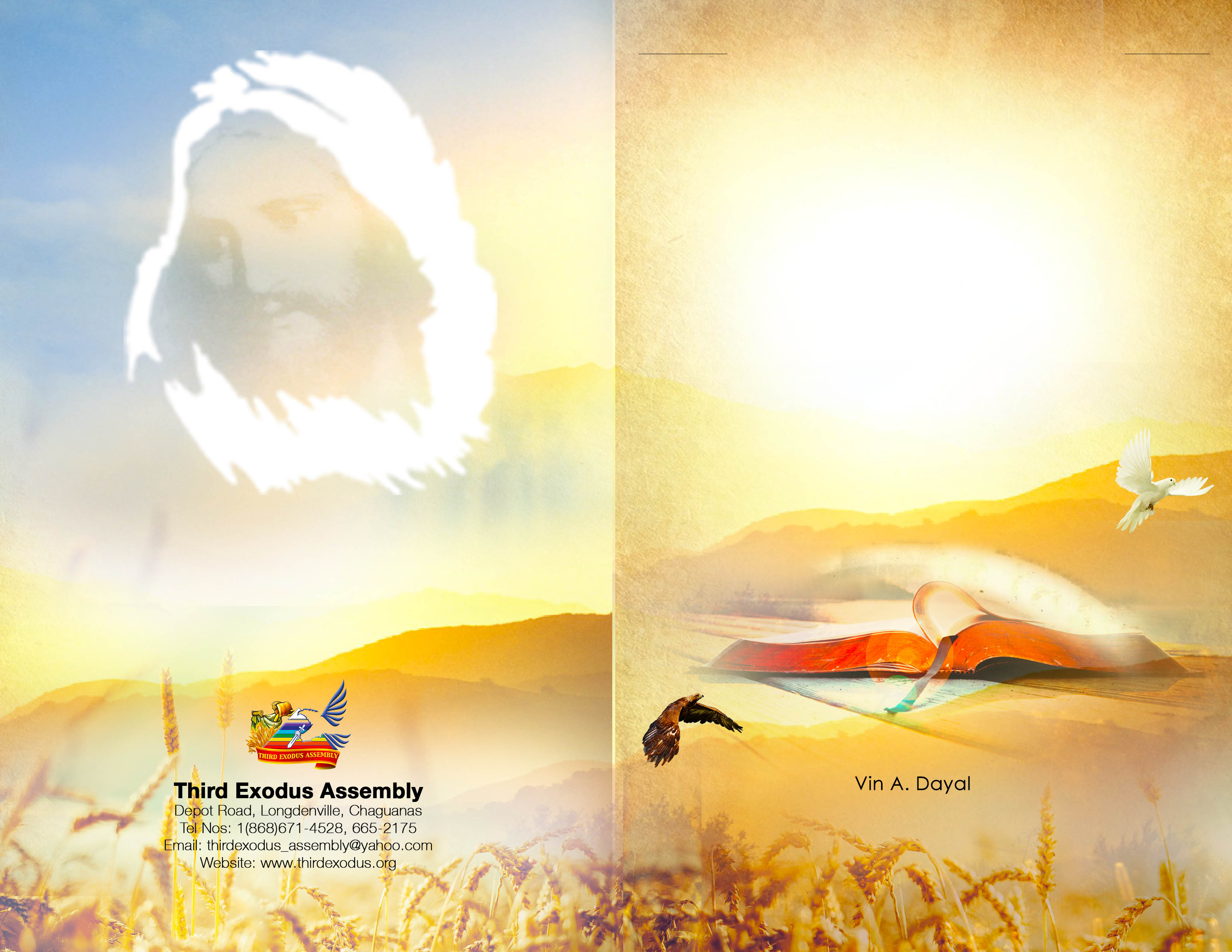 